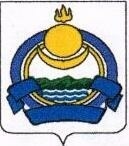 РЕСПУБЛИКА БУРЯТИЯМуниципальное образование «Селенгинский район»Районный Совет депутатов пятого созываРЕШЕНИЕпятьдесят первой очередной сессии_______________________________________________________________________г. Гусиноозерск                               № 288                        «26» декабря 2018 г.«Об утверждении Стратегии социально-экономического развития муниципального образования «Селенгинский район» на период до 2035 года»В соответствии с пунктом 4 части 10 статьи 35 Федерального закона от 06.10.2003 № 131-ФЗ «Об общих принципах организации местного самоуправления в Российской Федерации», пунктом 2 статьи 6 главы 2 Федерального Закона от 28.06.2014 № 172-ФЗ  «О стратегическом планировании в Российской Федерации», пунктом 6 статьи 5 главы 2 Закона Республики Бурятия  от 04.03.2016  № 1639-V «О стратегическом планировании в Республике Бурятия», на основании Устава муниципального образования «Селенгинский район», районный Совет депутатов муниципального образования «Селенгинский район»,РЕШИЛ:1. Утвердить Стратегию социально-экономического развития муниципального образования «Селенгинский район» на период до 2035 года согласно приложению. 2. Администрации МО «Селенгинский район» до 01.03.2019 года разработать План мероприятий по реализации Стратегии социально-экономического развития муниципального образования «Селенгинский район» на период до 2035 года и Индикативный план.3. Опубликовать настоящее решение в газете «Селенга» и разместить на официальном сайте Администрации муниципального образования «Селенгинский район».4. Настоящее решение вступает в силу со дня его официального опубликования. Глава муниципального образования«Селенгинский район»				      	                         С.Д. ГармаевПриложениек решению районного советадепутатов МО «Селенгинский район»от «26»  декабря 2018 № 288Стратегия социально-экономического развития муниципального образования «Селенгинский район» на период до 2035 годаОбщие положенияНормативной правовой основой разработки Стратегии социально-экономического развития муниципального образования «Селенгинский район» на период до 2035 года (далее - Стратегия) являются Федеральный закон от 28.06. 2014 года № 172-ФЗ «О стратегическом планировании в Российской Федерации» и Закон Республики Бурятия от 04.03.2016 года № 1639-V «О стратегическом планировании в Республике Бурятия».Стратегия - документ стратегического планирования, определяющий приоритеты, цели и задачи социально-экономического развития муниципального образования на долгосрочную перспективу. Стратегия разработана в соответствии с законодательством Российской Федерации, законодательством Республики Бурятия и нормативно-правовыми актами муниципального образования «Селенгинский район» и определяет оптимальный вариант использования потенциала, ресурсов и конкурентных преимуществ Селенгинского района.При разработке Стратегии учитывались сценарные условия функционирования экономики Российской Федерации, Республики Бурятия, анализ развития экономики муниципального образования и перспективных данных о деятельности хозяйствующих субъектов, осуществляемых деятельность на территории Селенгинского района.За основу взяты статистические отчетные данные социально-экономического развития муниципального образования «Селенгинский район»  за 2015-2017 годы.Стратегия предусматривает:оценку исходной социально-экономической ситуации Селенгинского района;приоритеты, цели и задачи социально-экономического развития Селенгинского района на основе комплексной оценки ее конкурентных преимуществ и потенциала с учетом влияниях внешних и внутренних факторов;сценарии социально-экономического развития Селенгинского района;сроки и этапы реализации Стратегии;показатели достижения целей социально-экономического развития Селенгинского района;оценку финансовых ресурсов, необходимых для реализации Стратегии.Стратегия является основой для разработки муниципальных  программ МО «Селенгинский район», схемы территориального планирования Селенгинского района и плана мероприятий по реализации Стратегии социально-экономического развития Селенгинского района.I. Современное социально – экономическое положение муниципального образования «Селенгинский район»Краткая характеристика муниципального образования «Селенгинский район»Муниципальное образование «Селенгинский район» входит в состав Республики Бурятия и располагается в юго-западной ее части, граничит с  Кабанским, Иволгинским, Тарбагатайским, Мухоршибирским, Бичурским,  Кяхтинским и Джидинским районами Республики Бурятия.Расстояние от самой южной точки района и северной составляет около . Площадь района – 8269 кв.км. В состав Селенгинского района, как единой  административно - территориальной единицы входят: городское поселение  «Город Гусиноозерск» и 12 сельских поселений, которые объединяют 37 населенных пунктов. Административным центром является город Гусиноозерск. Город расположен в южной части Республики Бурятия, на северо – восточном берегу озера Гусиное, на расстоянии 10 км к юго – западу от г. Улан – Удэ, в  от железнодорожной линии Улан – Удэ – Наушки. По территории района проходит федеральная автотрасса «Улан – Удэ – Кяхта» и Восточно–Сибирская железная дорога в сопредельное государство –  Монголию.Климат района, как и всей республики, относится к резко  континентальному типу с суровой зимой и умеренным теплым летом, но он  различается в разных частях района. Среднегодовое количество осадков не превышает 250 – , из которых основное количество приходится на период: конец  июня – середина августа.Разнообразие ландшафтов способствует многообразию растительного и животного мира. В долине реки Темник расположены самые обширные в Бурятии плантации облепихи.На территории района расположено много озер. Озеро Гусиное с площадью зеркала 163 кв. км и объемом водной массы 2,5 тыс.куб.км при средней  глубине  и  максимальной глубине . Длина озера , максимальная ширина – . В него впадает девять речек, среди которых самая крупная  Цаган – Гол и вытекает единственная речка Баян – Гол. Второе по величине озеро является озеро Щучье  (), одно из любимых мест отдыха не только жителей района, но и республики. На территории района имеются девять минеральных источников, из которых шесть выходят из подножья Хамбинского хребта. Среди природных ресурсов района особое место занимают бурые угли Гусиноозерского  месторождения. Перспективным для разработки минеральным сырьем является месторождение плавикового шпата в бассейне нижнего течения реки Темник. Наиболее подготовленным к освоению является Наранское месторождение. Наряду с этим в радиусе  открыты и разведаны Хэлтэгэйское, Ара – Таширское месторождения флюоритов (плавикового шпата). В окрестностях г. Гусиноозерск имеется и отрабатывается керамзитовое сырье для изготовления кирпича и керамических изделий. Хотя большая часть территории  района находится в степной и лесостепной зоне, Селенгинский район богат запасами леса. Лесопокрытая площадь составляет 4750 кв.км. или 57,4% территории района.Наличие природных ресурсов и сложившиеся исторические условия вывели Селенгинский район в один из наиболее промышленно-развитых в республике. Основными отраслями промышленности являются: электроэнергетика, топливная, металлообработка, промышленность строительных материалов, пищевая и перерабатывающая.Состав поселений Селенгинского района в 2017 году остался неизменным и включает в себя 1 городское поселение и 12 сельских, которые объединяют 38 населенных пунктов.Таблица 1Административно-территориальное деление муниципального образования «Селенгинский район»Социально – демографическая ситуация Численность постоянного населения Селенгинского района на 1 января 2018 года составила 42626 человек. Из общей численности население моложе трудоспособного возраста – 9 984 человек (14,6%), трудоспособного возраста – 36 122 человека (52,9%), старше трудоспособного возраста – 22 161 человек (32,5%).Демографическая ситуация в районе характеризуется положительно, рождаемость превышает смертность на протяжении последних лет, увеличивается число многодетных семей. Таблица 2Основные демографические показателиДемографическая ситуация в районе характеризуется положительно, рождаемость превышает смертность на протяжении последних пяти лет, но в виду миграционного оттока на протяжении аналогичного периода снижается общая численность населения. Ситуация на рынке труда и занятостьЧисленность занятых по состоянию на 01.01.2018 года составила 22580 человек, или 52% общей численности населения района, из них 20080 человек занято в экономике района, или 88,9%.В ГКУ ЦЗН г.Гусиноозерск на конец года зарегистрировано в качестве безработных 441 человек. Уровень регистрируемой безработицы составил 1,8%.Таблица 3Занятость и безработицаСовместно с центром занятости в 2017 году поддержано 49 проектов по самозанятости с выплатой на реализацию проекта 58,8 тыс. рублей. По программе легализации трудовых отношений в 2018 году, совместно с муниципальными образованиями Селенгинского района проведена большая работа, по организации  временной занятости более 1,0 тысячи человек.Экономический потенциалОснову экономического потенциала Селенгинского района представляют  Гусиноозерская ГРЭС, угольные разрезы и предприятия агропромышленного комплекса, стройиндустрии и металлообработки, а также предприятия пищевой и перерабатывающей промышленности, потребительского рынка и сферы услуг, индивидуальные предприниматели Селенгинского района.Оборот предприятий и организаций района в действующих ценах в 2017 году составил 14,1 млрд. рублей, что на 5% превышает уровень 2016 года. Промышленное производство района сосредоточено в двух основных отраслях: производство и распределение электроэнергии и добыча полезных ископаемых.Объем отгруженной промышленной продукции по итогам 2017 года составил 11,5 млрд. рублей, при росте 7% к уровню 2016 года, при этом 88% приходится на Гусиноозерскую ГРЭС. Объем отгруженной продукции Гусиноозерской  ГРЭС за 2017 года составил 10086,0 млн. руб., или 108 % к аналогичному периоду прошлого года (далее – АППГ). Инвестиции в энергетической отрасли в 2017 года составили 1,4 млрд. руб. Диаграмма 1Объемы промышленного производства за 2015-2017 годы, млн. руб.Объемы отгрузки в угольной  промышленности составили чуть более 1,1 млрд. руб., практически на уровне 2016 года. Объемы добычи угля предприятиями ООО «Бурятская Горнорудная компания», ООО «Разрез Загустайский» и ООО «Восточно-Сибирская горная компания» составил 910,9 тыс. тонн угля. Инвестиционные вливания на обновление и расширение производства составили 21,9 млн. руб. ООО «Гусиноозерское литье» за 2017 год отгрузило продукцию на сумму 17,0 млн. руб.,  небольшое снижение в сравнении с прошлым годом вызвано планируемой модернизацией на предприятии.Достаточно стабильная ситуация наблюдается по итогам 2017 года в пищевой и перерабатывающая промышленности, при объемах отгрузки 74,4 млн. руб., рост составил около 10%.Сельское хозяйство является базовой отраслью агропромышленного комплекса района и играет важную роль в развитии сельских территорий, в продовольственном обеспечении населения.В агропромышленном комплексе Селенгинского района занято 11% работающих в районе. Доля продукции сельского хозяйства Селенгинского района  в Республике Бурятия  составляет 4,8%.Сельское хозяйство района специализировано на производстве продукции животноводства, главным образом мяса, молока и шерсти. Растениеводство ориентировано на производство овощей, картофеля и кормов для животноводства. По состоянию на 01 апреля 2018 года в районе функционируют  4 сельскохозяйственных организации, 9 предприятий пищевой и перерабатывающей промышленности, 60 крестьянских фермерских хозяйств, 6210 личных подсобных хозяйств. Численность занятых - 2220 человек, или 9,5% от экономически активного населения района.Валовая продукция сельского хозяйства во всех категориях хозяйств за 2017 год составила 690 млн. руб., 104% от уровня соответствующего периода прошлого года.Во всех категориях хозяйств за 2017 год произведено мяса в количестве 3511 тонн. Производство молока составило 10408 тонн, рост 1% к уровню прошлого года. Производство яиц составило 1200 тыс.шт., что составило 55,5 % от уровня прошлого года, связано это с закрытием птицефабрики. Производство картофеля составило  4864 тонны, или 76,4% от уровня прошлого года, связанно это с засухой и сложными климатическими условиями прошлого года. Производство овощей  составило  765 тонн, или 119,3%  от уровня прошлого года.Таблица 4Производство сельхозпродукции в натуральном выраженииНа 1 января 2018 года поголовье скота в условных единицах составило 23177 усл. гол., что составляет 104,8 % к уровню прошлого года, а к прогнозу составило 100,4 %.По итогам 2017 года в хозяйствах всех категорий численность поголовья скота составила: КРС 20476 гол., или 105,3% к уровню аналогичного периода прошлого года, в т.ч. коров 834 гол., или 103,4% от уровня прошлого года. Поголовье овец и коз составило 45029 гол., что составляет 102,9% от уровня соответствующего периода прошлого года. Поголовье лошадей составило 2572 гол., или 110,9% от уровня прошлого года, поголовье свиней составило 1160 гол., или 92% от уровня прошлого года. Таблица 5Численность поголовья  скота во всех категориях  хозяйств Среди категорий хозяйств наибольший удельный вес в производстве продукции сельского хозяйства занимают личные подсобные хозяйства. За 2017 год они произвели продукции на сумму 553,2 млн. руб., или 80,2% от общего объема. Также в хозяйствах населения находится 66% всего поголовья КРС, 61% поголовья коров, 42% поголовья овец, 43% поголовья лошадей, 70% поголовья свиней и 95 % поголовья птицы. Сельхозорганизации произвели продукции на сумму 54 млн. руб., или 7,8% от общего объема по району. По сравнению с уровнем прошлого года, увеличены  объемы производства овощей. Крестьянские (фермерские) хозяйства за 2017 год произвели 12% от общего объема продукции сельского хозяйства, или 82,8 млн. руб. По сравнению с прошлым годом, рост достигнут по производству мяса, также увеличено поголовье лошадей.На проведение зимовки 2017-2018 г.г. по району заготовлено 16983 тонны кормовых единиц, или 8,2 кормоединиц на 1 усл. голову.За 2017 год сельхозтоваропроизводителями района получено средств государственной поддержки в сумме 49 млн. руб., в том числе из федерального бюджета – 23,6 млн. руб., из республиканского – 25,6 млн. руб. На развитие отрасли животноводства направлено средств государственной поддержки на сумму 16,6 млн. руб. (33,9% от общего объема), растениеводства – 2,7 млн. руб. (5,5 от общего объема), по возмещению % ставок по полученным кредитам – 4,6 млн. руб.(9,4% от общего объема), по мероприятию «Поддержка начинающих фермеров»– 10,5 млн. руб. (21,4% от общего объема),  на компенсацию ущерба, причиненного ЧС в 2016 году, - 10,3 млн. руб. (21% от общего объема), по возмещению части затрат на приобретение техники – 3,0 млн. руб. (6,2% от общего объема), на реализацию мероприятий ВЦП «Сохранение и развитие малых сел» - 0,7 млн. руб. (1,4% от общего объема), на реализацию проектов местных инициатив – 0,1 млн. руб. (0,2% от общего объема),  на кадровое обеспечение специалистов – 0,5 млн. руб. (1% от общего объема).В районе реализуется ряд социальных проектов в АПК: «100 овечек», «социальная отара», «социальный картофель и др.Развитие малого и среднего предпринимательства является одним из наиболее значимых направлений деятельности муниципального образования Селенгинский район.Политика в сфере малого и среднего предпринимательства направлена на развитие субъектов малого и среднего предпринимательства, обеспечение благоприятных условий для увеличения их количества.На территории муниципального образования осуществляют свою деятельность 948 субъекта малого и среднего предпринимательства, среди которых 735 индивидуальных предпринимателей.Оборот отгруженных товаров субъектами малого и среднего предпринимательства составил 1800,0 млн. рублей, рост 3% к АППГ. Потребительский рынок Селенгинского района включает в себя 234 предприятия розничной торговли, в том числе 106 продовольственных и 128 непродовольственных товаров.Диаграмма 2Объем отгруженных товаров субъектами малого предпринимательства, в млн. руб.Сохраняющаяся стабильность и насыщенность торговой сети основными видами продуктов питания и товаров, а также рост туристов, в том числе в связи с открытием безвизового режима с Монголией, положительно отразились на потребительском рынке района. Общий  объем  розничного товарооборота  через все каналы  реализации в 2017 году  составил 3800 млн. руб., Одна из традиционных отраслей малого бизнеса является – общественное питание. Оборот общественного питания за 2017 год составил 300 млн.рублей, остался на уровне прошлого 2016 года.Таблица 6Объем розничного товарооборота и общественного питанияВ районе функционируют: 30 предприятия общественного питания, с общим числом посадочных мест – 5132 мест и площадью зала облуживания – 13873 кв.м., а также кинотеатр «Россия» в г. Гусиноозерске. В районе имеется 102 объектов бытового обслуживания населения, оказывающих услуги: по ремонту, окраске и пошиву обуви - 2; по ремонту и пошиву швейных, меховых и кожаных изделий, головных уборов и изделий текстильной галантереи, ремонту, пошиву и вязанию трикотажных изделий - 3; по ремонту и техническому обслуживанию бытовой радиоэлектронной аппаратуры, бытовых машин и приборов и изготовлению металлоизделий - 7; по техническому обслуживанию и ремонту транспортных средств, машин и оборудования – 8; по изготовлению и ремонту мебели – 2; химической чистки и крашения, услуги прачечных – 1; по ремонту и строительству жилья и других построек – 14; бань и душевых – 2; парикмахерских -24; фотоателье – 2; ритуальные – 5; прочие виды бытовых услуг – 32.Более 20 лет поддержку оказывает бизнесу районный Фонд поддержки малого предпринимательства Селенгинского района. Кредитный портфель за эти голы вырос с 5,3 млн. рублей до 33,5 млн.рублей. Доступность микрозаймов и низкие процентные ставки, предлагаемые Фондом, являются привлекательными для субъектов малого и среднего предпринимательства района. Фонд выдает микрозаймы сроком до 3-х лет. Процентные ставки по микрозаймам: 1-й год – 10 % годовых до 1,0 млн.рублей. Спрос на услуги, оказываемые Фондом, превышает предложение. Фонд финансирует множество проектов, имеющих экономическое и социальное значение для района. В 2017 году фондом выдано 21 микрозайма на сумму 8,25 млн.рублей, 3 микрозайма на оформление кадастровых работ 3 личным подсобным хозяйствам на сумму 145,0 тыс.рублей, Грант «Лучший проект начинающего предпринимателя» на сумму 300,0 тыс. рублей.Сегодня Селенгинский район наряду с «Байкальскими» районами – является одним из лидеров в сфере туризма, показывая устойчивую положительную динамику по основным показателям развития отрасли. Ежегодный темп прироста туристского потока в район в среднем составляет 10 %, темп прироста объема реализации услуг в сфере туризма – 5-6 %.На 1 января 2018 года на территории района функционируют 27 коллективных средства размещения, в основном расположенные на побережье оз. Щучье, а также 2 новых туристических объекта построенных в 2017 году на побережье оз. Гусиное.Активная политика продвижения туристического потенциала Селенгинского района позволила значительно увеличить турпоток в п. Новоселенгинск, с. Ягодное, излюбленные места оз. Гусиное и оз. Щучье.На ежегодных международных туристических выставках презентуется отдельная экспозиция инвестиционного и туристического потенциала района, достигнута договоренность о сотрудничестве с торгово-промышленной палатой Монголии. Заключен Меморандум с Республикой Южная Корея о побратимских отношениях. Уже имеются результаты по организации отдыха и посещению памятных мест туристическими делегациями из Кореи, Монголии, Китая. Также, в рамках международной туристической выставки «Байкал – Трэвэл Март/Туризм и отдых в Бурятии» наши маршруты были отмечены как самые запоминающиеся и перспективные. На протяжении всего летнего периода проводятся не только культурно – массовые, спортивные, но и событийные мероприятия на побережье озера Щучье, одно из них уже стало ежегодным и самым ожидаемым событием не только жителей района, но и Республики – это Открытие летнего сезона «Знойное лето», на которое ежегодно приезжает более 5 тыс. туристов. Продолжается работа по заключенному договору муниципально-частного партнерства о передаче в концессию детского оздоровительного лагеря «Уголек», по которому концессионер на благоустройство жилых корпусов, столовую, благоустройство спортивных площадок вложил в 2017 году более 8 млн. рублей.В 2017 году Селенгинский район посетили 89 тыс. туристов, при этом значительно увеличился поток туристов из Монголии.Диаграмма 3Количество туристических прибытий за 2015-2017 гг.чел.В целях развития Туристско-рекреационного кластера «На Великом чайном пути» на побережье оз. Щучья в 2017-2018 гг. проведена большая работа по завершению проектирования инфраструктурных объектов и прохождению необходимых экспертиз. Сформирована общая заявка от района, куда вошли следующие объекты:- строительство линий электроснабжения и трансформаторных подстанций 10/0,4 кВ;- строительство велопешеходной дороги вдоль озера Щучье;- строительство контейнерных площадок под сбор мусора;-  реконструкция автомобильной дороги Тохой - Турбаза ""Щучье озеро" - Родник, км 0 - км 14 в Селенгинском районе»;- строительство административного здания;- строительство очистных сооружений и сетей канализации;- строительство водозаборных сооружений и сетей водоснабжения.Для повышения инвестиционной привлекательности района продолжена работа по внедрению Стандарта деятельности органов местного самоуправления по обеспечению благоприятного инвестиционного климата на территории района. В экономику Селенгинского района привлечено инвестиций в основной капитал 3,2 млрд. рублей, что в 1,5 раза выше уровня прошлого года. Увеличение обусловлено федеральными вливаниями в строительство /реконструкцию дорог федерального значения (1,3 млрд. руб.) и началом работ по рекультивации нарушенных земель угольного разреза. Внебюджетные инвестиции составили почти 1,6 млрд. рублей, львиная доля которых составляют инвестиции филиала Гусиноозерская ГРЭС – 1,4 млрд. рублей. Диаграмма 4Объем инвестиций в основной капитал (млн.руб.)Социальная инфраструктураВ основу социальной политики района заложена системная работа по улучшению качества образования, развитию культуры и спорта, нравственному и патриотическому воспитанию молодежи, поддержке общественных институтов семьи.Безусловным приоритетом социального развития Селенгинского района останутся адресная социальная защита наших жителей,  развитие массового спорта и позиционирование района – как территории здорового образа жизни, молодежная политика и  повышение уровня ранней диагностики заболеваний жителей и обеспечение общественной безопасности.Основные задачи развития системы образования были направлены на обеспечение доступности образования, предоставление качественных образовательных услуг, в соответствии с требованиями государственных образовательных стандартов, потребностями обучающихся и их родителей.Селенгинское районное управление образованием одно из крупнейших структурных подразделений органов муниципальной власти. Аппаратом управления образованием, руководителями всех образовательных учреждений, самими педагогическими коллективами района выполняется огромная работа Сети управления подведомственны 52 образовательных организаций, включающих 27 школ, в которых обучается 5367 учеников; 23 дошкольных образовательных организаций; в них воспитываются 2694 дошколят, и две организации дополнительного образования, детско-юношеская спортивная школа г. Гусиноозерск и МАОУ ДО «Сэлэнгэ».Одним из основных показателей деятельности в сфере образования считается показатель - Удельный вес лиц, сдавших единый государственный экзамен, от числа выпускников, участвовавших в едином государственном экзамене.  В настоящее время продолжает совершенствоваться процедура проведения государственной итоговой аттестации выпускников школ, усиливается контроль за соблюдением установленного порядка проведения экзаменов, повышается качество информированности населения об организации и результатах проведения экзаменовВ 2017 году в ЕГЭ по русскому языку и математике приняли участие 233 человека. Не сумели преодолеть минимальный порог баллов при сдаче обязательных предметов  1 человек. Таким образом, справились с заданиями ЕГЭ по данным предметам 232 чел., что составляет 98% от общего числа всех участников ЕГЭ. Для закрепления и повышения данного показателя разработан комплекс мероприятий повышения качества общего образования.Таблица 7Показатели по Селенгинскому району в системе «Образование»в %Численность детей в возрасте 5-18 лет, получающих услуги по дополнительному образованию, за 2017год составила 3321 человек (или 51%). В 2018 году планируется увеличение численности детей, получающих услуги дополнительного образования до 55 %.Благодаря участию в эксперименте по внедрению персонифицированного финансирования дополнительного образования, с 2017 года в МОУ ДО «Сэлэнгэ» открыт кружок «3D-моделирование».Основные достижения: - педагог Анастасия Романова - учитель начальных классов МБОУ СОШ №4, стала лауреатом Всероссийского конкурса «Педагогический дебют-2018» в номинации «Молодые учителя»;- проведено первое районное родительское собрание «Безопасность детей в наших руках», в котором приняли участие более 350 родителей со всего района;-  по итогам III республиканского фестиваля-конкурса "Зажигаем звезды с СТС" Анита Бальжиева, ученица Гусиноозерской гимназии в номинации «вокал» завоевала Диплом финалиста;- восьмиклассник Загустайской средней школы Дашиев Сергей завоевал Гран-при Международного фестиваля детской прессы "Волжские встречи", в составе делегации Лиги юных журналистов РБ под руководством Л.Б.Доржиевой;- на "Байкальском лыжном марафоне", среди трехсот участников из России, Монголии, Швеции, Финляндии, Нидерландов: на дистанции 30км. – 2место занял Антон Дакич; Нечаева Таня одержала победу на дистанции 20км.; Загибайлова Виалетта одержала две победы на дистанциях 5 и 10 км.; Никитина Лиза заняла 2 место на дистанциях5 и 10 км.,Невьянцева Вика заняла 2 место в своей возрастной группе на дистанции 5км.;- на конкурсе «Самый классный классный-2018» среди учителей школ УФСИН России по Республике Бурятия приняла участие учитель МБОУ «ВСОШ N2” Цыдыпова Марина Григорьевна, с достоинством прошла все испытания и стала победителем. - на V Национальном Республиканском турнире по робототехнике и изобретательскому творчеству "Булат" в номинации "Юный изобретатель" заняли 3 место команда "CoopA" учеников  4 класса Гусиноозерской гимназии;- в течение учебного года 9 команд образовательных организаций района принимали участие в Межрегиональном конкурсе по бурятскому языку «Эхэ хэлэн – манай баялиг», делегация учащихся Селенгинского района всегда остается самой многочисленной. Гордостью не только нашего района,  но и всей республики являются учащиеся Жаргалантуйской и Ноехонской средних школ, ребята наших школ неизменные победители и призёры  данного конкурса.Гусиноозерская центральная районная больница это крупный больничный комплекс в городе Гусиноозерск, который включает в себя 8 врачебных амбулаторий и 14 фельдшерско-акушерских пункта.В городе Гусиноозерск и селах Селенгинского района штат Гусиноозерской центральной больницы составляет 734 работника, их них работает 82 врача и  313 средних медицинских сотрудников, профессиональный уровень которых растет с каждым годом. Дефицит во врачебных кадрах составляет 34,2%.Сегодня  активно внедряются  информационные технологии в работу всех специалистов —  врачей, фельдшеров, медицинских сестер, регистраторов и других специалистов. Пациентам  удаленно проводятся телемедицинские консультации  с республиканскими учреждениями без выезда за пределы района. Внедряются новые инновационные технологии в лечении.Созданы современные  условия для персонала больницы и пациентов. Проведены капитальные ремонты помещений, определен единый корпоративный стиль зданий. Наращивается профилактическая работа с населением.В рамках реализации проекта «Наша новая регистратура» и приоритетной программы «Комплексное развитие моногородов» изменилась работа регистратуры, а также созданы комфортные условия для посетителей женской консультации и врачебной амбулатории в п.Энергетиков. Заняв 1 место в республиканском конкурсе «Поликлиника начинается с регистратуры» Гусиноозерская ЦРБ представляет Республику Бурятия на Всероссийском конкурсе.В 2017 году введена работа в информационной системе Промед - электронная медицинская  карта пациента, проведено оснащение автопарка, получено два автомобиля скорой помощи класса «В».Гусиноозерская ЦРБ на регулярной основе проводит выездную работу передвижного флюорографа, а также еженедельные выезда специалистов в сельские поселения Селенгинского района – прием детской и взрослой бригад. Медико-демографическая ситуация в районе характеризуется ростом коэффициента рождаемости на 9,7% и снижением коэффициента смертности населения, что дает положительный естественный прирост населения в 2017 году +1,5. Таблица 8Основные показатели развития здравоохраненияв %Сфера культуры района – это сложившаяся профессиональная система, в которой занято 190 сотрудников, из них 138 квалифицированных специалистов.По состоянию на 01.01.2018 года со статусом юридического лица в районе функционируют следующие учреждения культуры:- Муниципальное казенное учреждение «Комитет по культуре».- МАУ районный Дом культуры «Шахтер» МО «Селенгинский район» с  22 филиалами сельских домов культуры и сельских клубов.- МБУК «Централизованная библиотечная система» МО «Селенгинский район» с  23 сельскими и детскими библиотеками.- МАОУ ДО «Гусиноозерская ДШИ» с двумя филиалами в селах Новоселенгинск и Селендума.- АУ «Центр по культуре, библиотечному обслуживанию и спорту» МО ГП «Город Гусиноозерск».- АУ «Альтернатива» МО СП «Загустайское».Из  числа зданий КДУ - доступны для лиц с нарушением опорно-двигательного аппарата - 4 учреждения, что составляет 17,4 % от общего количества учреждений.Клубными учреждениями района в 2017 году проведено 2819 массовых мероприятия, из них 1314 на платной основе. В культурно-досуговых учреждениях работают 121 клубное формирование, в которых занимаются  2250 человек. Число читателей, зарегистрированных в библиотеке – 7754, посещений за год – 85771, документовыдача - 172996 экз. По состоянию на 01.01.2018 г.объем документного фонда библиотек района составил 249285 экз. Было проведено 219 м/мероприятий, которые посетило 4229 человек. По линии Минкультуры РБ в 2017 году получена целевая субсидия на приобретение музыкальных инструментов для «народных» и «образцовых» коллективов в размере 101,0 тыс. рублей на 1 коллектив. Созданы новые сайты:• 	Веб-сайт «guseco» МБУК «Централизованная библиотечная система» является точкой доступа к сетевым экологическим ресурсам Селенгинского района. Сайт содержит электронные статьи, публикации и другие материалы по экологии. Интересен тем, кто занимается научно–просветительской, образовательной и природоохранной деятельностью, всем, кто работает в сфере охраны окружающей среды.• 	Туризм в Селенгинском районе — Сайт для туристов selengatur.ruБольшое внимание в библиотеках уделяется созданию пособий малых форм – листовок, закладок, буклетов. Их тематику определяют информационные запросы пользователей. Издательская деятельность библиотеки направлена также на сохранение историко-культурного наследия, в том, числе краеведческого характера. Оформлены буклеты: Полный кавалер Ордена Славы Г. С. Шарапов", "Сын земли Селенгинской...» к 80-летию Н. Б. Дамиранова, "Культ коня в традиционной культуре бурят", "Экологический календарь России". В рамках Года экологии были изданы дайджесты "Природные и исторические памятники Селенгинского района", "Жемчужная капля Байкала - озеро Гусиное".В Селенгинском районе по дополнительным образовательным программам 1240 детей по 13 видам спорта занимаются  в Детско-юношеской спортивной школе №2 г. Гусиноозерска. Руководство над школьным спортом осуществляет методист по спорту МКУ «Селенгинское РУО», в 26 образовательных учреждениях района работают 36 учителей физической культуры, 18 образовательных учреждений ежегодно принимают участие в районной спартакиаде школьников которая состоит из 7 видов спорта и продолжается в течении года, так же большинство школ района принимают активное участие во Всероссийских проектах как: «Серебряный мяч», «КЭС-баскет», «Мини-футбол в школу», «Президентские игры», «Президентские состязания», «Кожаный мяч». В 2017 году 4 команды из Селенгинского района стали победителями республиканских этапов соревнований «Серебряный мяч» и «мини-футбол в школу», из них 2 стали призерами на Первенстве СФО.Количество видов спорта культивируемых в районе – 23:волейбол (муж. жен.), баскетбол (муж. жен), н/теннис, футбол (муж. жен), хоккей, хоккей с мячом, конькобежный спорт, лыжный спорт, бокс, борьба вольная, дзюдо, конный спорт, стрельба из лука, ориентирование, подводная охота, каратэ, рукопашный бой, лёгкая атлетика, гиревой спорт, спортивный туризм, спортивные танцы, шашки, шахматы.На территории района в настоящий момент действует 63 плоскостных спортивных площадок, общей площадью в 32940 кв. м., при этом обеспеченность составляет лишь - 38,2 %. В 2017 году методом народной стройки была введена в эксплуатацию борцовская юрта в улусе Тохой, что позволило качественно улучшить учебно-тренировочный процесс занимающихся на отделении «Вольная борьба» и увеличить обеспеченность спортивными залами.Выпускники спортивных школ добиваются отличных результатов, входят в состав сборных команд России и Республики Бурятия. Цыбекдоржиев Баир  (стрельба из лука) - стал чемпионом мира; Чимит Жамсаранов - победитель Первенства Азии «Дети Азии» среди юношей по вольной борьбе;  первым мастером спорта по боксу в Бурятии среди женщин стала наша Шадрина Наталья. Молодежь Селенги – наследие и будущее района, его традиции и перспективы. Взаимодействие всех структур власти и молодежи  дает свои положительные результаты.В районе созданы и развиваются общественные консультативно-совещательные структуры: Ассоциации молодых преподавателей, врачей, правоохранительных органов, предпринимателей, промышленников, работников бюджетной сферы. Активно развивается ассоциация молодых специалистов в районе. Особенно активно работает ассоциация молодых учителей, которые являются участниками не только районных, но и Республиканских мероприятий. Одним из приоритетных направлений района является развитие волонтерского движения – в Селенгинском районе создано более 20 волонтерских групп. Молодежь объединяется с целью пропаганды здорового образа жизни, предупреждения асоциальных явлений в обществе, экологического просвещения населения и благоустройства своих территорий. Так более 40 мероприятий проведено с семьями СОП, семьями находящихся в трудной жизненной ситуации, детьми ГБУСО, детьми инвалидами. Знаковыми стали ежегодно провидимые акции «Подарок детства», «Подарок Деда Мороза», «Собери ребенка в школу», «Ромашка», «День аиста», «Беги за мной», которые прошли по поселениям района. Особенно красочно в с. Гусиное озеро и с.Новоселенгинск.Волонтерское движение Селенги работает по всем направлениям: профилактика Здорового образа жизни, дни здоровья, работа с населением, участие в Республиканских слетах, при этом ни одно общерайонное мероприятие не проходит без участия волонтеров. Результатом работы является Слет Волонтеров Селенги. Экологическое волонтерство также набирает обороты, ежегодно проводится уборка береговых зон озер Щучье и Гусиное, данное мероприятие, привело к созданию Трудовых отрядов. Патриотическое  направление широко развито в молодежной политике района. Знаменательным событием стала победа на Республиканском конкурсе «Юнармия» и получение грантовой поддержки в размере 100,0 тыс. рублей.Приоритетным является организация «Клуба молодых семей», работа с молодыми семьями насчитывает в своих рядах более 70 семей. Клуб постоянно развивается, так в 2017 г конкурс «Семья года» проведен в с. Селендума, прошел в ДК, где участие приняли молодые, многодетные семьи. Спортивно – развлекательные программы проходили на всей территории района. В 2017 году в Загородном оздоровительном лагере «Уголек» успешно прошли 4 смены, спортивная, творческая, военно-патриотическая, добровольческая, в которых оздоровлено и отдохнуло 580 детей, до 17лет. Юбилейный для лагеря год – 55- летие,  был ознаменован большим событием, строительством  и открытием новой сцены – амфитеатра, на которой с успехом, прошел Республиканский конкурс «Вожатый года – 2017», собравший более 300 участников, в числе которых 50 гостей из столицы Российской Федерации – Москвы.Ежегодно по районной целевой программе «Семья и дети» из средств местного бюджета были выделены денежные средства на приобретение 306 подарков для детей, находящихся под опекой, подарки вручены детям на благотворительной новогодней елке.На территории муниципального образования «Селенгинский район» разработаны и реализуются следующие районные программы по профилактике безнадзорности, наркомании, правонарушений среди несовершеннолетних.1. Комплексная подпрограмма «Профилактика преступлений и иных правонарушений на 2017 г.»В 2017 году из средств местного бюджета выделено 70000 руб.  На поощрение общественных воспитателей выделено 15000 рублей, на проведение спортивных соревнований с подростками, состоящими на учете, выделено 5000 руб.  на проведение слета волонтеров – 10000 руб., для подросткового клуба «Бумеранг» на проведение профилактических мероприятий выделено 10000 руб.2. Районная программа «Комплексные меры противодействия злоупотреблению наркотиков и их незаконному обороту».В 2017 году финансирование составило 300000	руб. из местного бюджета на уничтожение дикорастущей конопли. Бюджетная политикаВ приоритетах бюджетной политики муниципального образования «Селенгинский район» на среднесрочный период сохраняется обеспечение устойчивости бюджета района в условиях замедления темпов экономического роста, а также исполнение принятых расходных обязательств наиболее эффективным способом.Исходя из принципов ответственной бюджетной политики, для поддержания сбалансированности бюджета района при его формировании будут приняты меры по включению в бюджет в первоочередном порядке расходов на финансирование действующих расходных обязательств, непринятию новых расходных обязательств, сокращению неэффективных расходов.Для обеспечения долгосрочной сбалансированности и устойчивости бюджетной системы распоряжением администрации муниципального района от 27.04.2018 года № 165 утвержден План мероприятий по росту доходов, оптимизации расходов и совершенствованию долговой политики бюджета муниципального образования «Селенгинский район» на 2018 -2020 годы, предусматривающий:совершенствование управления муниципальным имуществом с целью увеличения доходов от его использования;продолжение работы по снижению недоимки по налогам и сборам, зачисляемым в консолидированный бюджет муниципального района;оптимизацию расходов на укрепление материально - технической базы бюджетных и автономных учреждений;организацию мониторинга деятельности муниципальных учреждений в целях оптимизации расходов на обеспечение их деятельности;обеспечение соответствия объема и структуры муниципального долга требованиям бюджетного законодательства РФ.В муниципальном образовании «Селенгинский район» определены следующие приоритеты политики в сфере управления муниципальными финансами: - создание условий для устойчивого исполнения бюджета района и бюджетов поселений, в том числе для повышения бюджетной обеспеченности района и поселений; - совершенствование программного метода планирования расходов бюджета района и бюджетов поселений с целью повышения эффективности расходов и их увязка с программными целями и задачами; - создание условий для равных финансовых возможностей оказания гражданам муниципальных услуг на всей территории района; - повышение качества управления муниципальными финансами в общественном секторе; - проведение мониторинга качества управления муниципальными финансамиИсполнение бюджета муниципального образования «Селенгинский район» за 2017 год по доходам составило – 872,6 млн. рублей (99,8% к уточненному плану), по расходам – 879,0 млн.рублей (99,0% к уточненному плану).В приоритетном порядке обеспечено финансирование из бюджета района таких социально значимых направлений, как образование (67,9 %), культура (4,8 %),национальная экономика (9,2%) и жилищно-коммунальное хозяйство (3,5 %). В 2017 году решение задач социально-экономического развития муниципального образования «Селенгинский район» осуществлялось в условиях обеспечения сбалансированности и устойчивости бюджетной системы района. Отсутствие возможностей для наращивания объема расходов бюджета привело к необходимости выявления внутренних резервов и перераспределения их в пользу приоритетных направлений и проектов, прежде всего обеспечивающих решение поставленных в Указах Президента Российской Федерации от 7 мая 2012 года задач и создающих условия для экономического роста.Бюджет муниципального образования «Селенгинский район» и бюджеты поселений района по расходам в 2017 году сформированы и исполнены на основе муниципальных программ, которые повышают эффективность расходования средств за счет выполнения количественных и качественных целевых показателей, характеризующих достижение целей и решение задач, утвержденных в муниципальных программах. Формирование бюджета района и бюджетов поселений на основе муниципальных программ позволяет гарантированно обеспечить финансовыми ресурсами действующие расходные обязательства, прозрачно и конкурентно распределять имеющиеся средства. В целях повышения эффективности расходов бюджета и качества управления средствами бюджета проведена оценка качества финансового менеджмента, осуществляемого главными распорядителями бюджетных средств.В условиях ограниченности собственных доходов бюджета района на первый план выходит решение задач повышения эффективности расходов и переориентации бюджетных ассигнований в рамках существующих бюджетных ограничений на реализацию приоритетных направлений социально-экономической политики, основной целью бюджетной политики на 2019 год и на плановый период 2020 и 2021 годов остается обеспечение сбалансированности и устойчивости районного бюджета с учетом текущей экономической ситуации. Определение четких приоритетов использования бюджетных средств, оптимизации структуры расходов районного бюджета является основным условием устойчивости районного бюджета.При формировании бюджета муниципального образования «Селенгинский район»и бюджетов поселений необходимо обеспечить финансированием действующие расходные обязательства. Принятие новых расходных обязательств должно проводиться с учетом оценки их эффективности и возможных сроков и механизмов реализации в пределах имеющихся ресурсов.Для достижения указанной цели необходимо сосредоточить усилия на решении следующих задач, которые необходимо реализовывать в текущем году, и, которые поставлены в качестве приоритетов:ограничение роста общего объема расходов бюджета района в целях гарантированного обеспечения исполнения расходных обязательств и сохранения устойчивости бюджета в условиях увеличения и спада бюджетных доходов; применение нормативов материально-технического обеспечения органов местного самоуправления и муниципальных казенных учреждений при планировании бюджетных ассигнований; повышение эффективности расходов бюджета района, в том числе путем нормирования бюджетных затрат и контроля в по всем контрактам в сфере закупок товаров, работ и услуг;обеспечение выполнения целевых показателей муниципальных программ, преемственность показателей достижения определенных целей, обозначенных в муниципальных программах, целям и задачам, обозначенным в государственных программах, для обеспечения их увязки;обеспечение соблюдения запрета на увеличение численности муниципальных служащих муниципального образования «Селенгинский район»;  привлечение средств республиканского бюджета на софинансирование расходных обязательств муниципального образования «Селенгинский район»;развитие современной и эффективной дорожно-транспортной инфраструктуры, обеспечивающей улучшение транспортного обслуживания населения, включая ремонт и содержание автомобильных дорог, за счет бюджетных ассигнований дорожного фонда муниципального образования «Селенгинский район»; повышение эффективности осуществления бюджетных инвестиций в объекты капитального строительства собственности муниципального образования «Селенгинский район», осуществление в первоочередном порядке бюджетных инвестиций в форме капитальных вложений в объекты капитального строительства собственности муниципального образования «Селенгинский район» с высокой степенью готовности и (или) финансируемые с привлечением средств республиканского бюджета; предоставление мер государственной поддержки сельскохозяйственным товаропроизводителям, с учетом привлечения максимального объема средств республиканского бюджета и эффективного их использования, развитие производств, способствующих импортозамещению и обеспечению продовольственной безопасности муниципального образования «Селенгинский район»;обеспечение открытости и понятности бюджетной информации, повышение финансовой грамотности граждан.Для решения изложенных задач в очередном бюджетном периоде будут реализовываться следующие мероприятия:повышение качества муниципальных программ, формирование и исполнение «программного бюджета»;проведение мониторинга и оценки качества финансового менеджмента;обеспечение муниципального внутреннего финансового контроля по обеспечению целевого и результативного использования бюджетных средств. В условиях формирования программного бюджета изменяется роль муниципального финансового контроля, проводимые проверки направлены на осуществление контроля за результатами, которые достигнуты при расходовании бюджетных средств;  создание условий для повышения качества и эффективности предоставляемых населению муниципальных услуг.При этом сохранение консервативного подхода к формированию бюджетных расходов 2019-2021 годов принципиально важно и для долгосрочной устойчивости муниципальных финансов.Основной целью налоговой политики на 2019 год и на плановый период 2020 и 2021 годов остается обеспечение сбалансированности и устойчивости районного бюджета с учетом текущей экономической ситуации.Для достижения указанной цели необходимо сосредоточить усилия на решении задачи по обеспечению необходимого уровня доходов районного бюджета. Основными направлениями налоговой политики на 2019 год и на плановый период 2020 и 2021 годов являются:увеличение доходности муниципального имущества, переданного в возмездное пользование, вовлечение в хозяйственный оборот неиспользуемых объектов недвижимости и земельных участков, осуществление муниципального земельного контроля;продолжение работы, направленной на повышение собираемости платежей в районный бюджет, проведение претензионной работы с неплательщиками, осуществление мер принудительного взыскания задолженности;улучшение качества администрирования налоговых доходов главными администраторами доходов районного бюджета;в целях содействия налоговым органам по администрированию ими доходов районного бюджета следует продолжить работу межведомственной комиссии по своевременному поступлению платежей в районный бюджет, по выявлению субъектов предпринимательской деятельности,  имеющих рабочие места на территории муниципального образования «Селенгинский район» по представлению сведений об  объектах недвижимого имущества, используемого для осуществления розничной торговли, и сведений об осуществлении предпринимательской деятельности плательщиками единого налога на вмененный доход для отдельных видов деятельности;организация работы по проведению мероприятий по легализации оплаты труда и обеспечению полноты поступления в бюджет района налога на доходы физических лиц;осуществление поддержки малого предпринимательства, для поддержки организаций и индивидуальных предпринимателей, перешедших на систему налогообложения в виде единого налога на вмененный доход для отдельных видов деятельности.Принятие решений о предоставлении новой льготы, снижения налоговой ставки или иного стимулирующего механизма должно сопровождаться определением источника для такого решения.Важная роль в обеспечении устойчивости бюджетной системы отводится снижению рисков неисполнения первоочередных и социально значимых обязательств, недопущению принятия новых расходных обязательств, не обеспеченных доходными источниками. Реализация мер должна являться необходимым условием повышения доходной части районного бюджета и снижения рисков несбалансированности бюджета.Отчет об исполнении бюджета муниципального образования «Селенгинский район» за 2017 год по доходам составляет 872,5 млн. руб., по расходам в сумме 879 млн. руб., дефицит бюджета 6,4 млн. руб. Основной статьей расходов по-прежнему является социальная сфера, преимущественно сфера образования.За 2017 год поступило налоговых и неналоговых доходов в консолидированный бюджет Селенгинского района году - 202,4 млн. руб., в том числе:- налог на доходы физических лиц составил – 115,8 млн.руб.;- акцизов на нефтепродукты – 15,1 млн.руб.;- налог на совокупный доход – 11,1 млн.руб.;- налог на имущество – 13,5 млн.руб.;- государственная пошлина – 7,4 млн.руб.;- доход от использования имущества, находящегося в государственной и муниципальной собственности – 30,4 млн. руб.;- платежи при использовании природных ресурсов – 1,4 млн.руб.;- доходы от оказания платных услуг и компенсаций затрат государства – 1,3 млн.руб.;- доходы от продажи материальных и нематериальных активов – 2,9 млн.руб.;- штрафы, санкции – 2,9 млн.руб.;- прочие неналоговые доходы – 0,6 млн.руб.План по поступлениям налоговых и неналоговых доходов в консолидированный бюджет выполнен на 101,5 %, в том числе по поступлениям: налог на доходы физических лиц – 100,7 %, акцизов на нефтепродукты – 106,1%, налог на совокупный доход – 96,5 %, налог имущество – 103,1 %, государственные пошлины – 95,9 %, доходов от использования имущества, находящегося в государственной и муниципальной собственности – 102,3 %, платежи при использовании природными ресурсами – 181.8%, доходов от оказания платных услуг – 101.8%, доходов от продажи материальных активов – 102.2%, штрафов – 98,7%. По сравнению с прошлым годом поступления по налоговым и неналоговым доходам уменьшились на 13,7%.Расходы на содержание аппарата управления на 2017 год рассчитаны в пределах нормативных расходов, установленных постановлением Правительства Республики Бурятия от 28.11.2016г. № 538 «Об утверждении на 2017 год предельных нормативов формирования расходов на содержание органов местного самоуправления в Республике Бурятия». Наращивание собственной доходной базыМероприятия по укреплению доходной базы бюджета Селенгинского  района включают в себя:Основной целью формирования системы закупок в Селенгинском районе является обеспечение максимальной эффективности бюджетных расходов и достижение заданных результатов реализации муниципальных программ.За 2017 год муниципальным образованием «Селенгинский район», сельскими поселениями Селенгинского района проведено свыше 300 закупок, в том числе закупок у единственного поставщика, на общую сумму 68 337 901,81рублей.В целях оказания поддержки субъектам малого предпринимательства  проведено 49 конкурентных процедур,  на общую сумму 21 459 200,44 руб. или 31,40%от общего объема закупок.В реестре муниципального имущества МО «Селенгинский район» числится  251 объектов недвижимого имущества, в том числе: переданы в аренду- 22 автомобильные дороги, протяженностью 237км. Из них: передано в оперативное управление 118 объектов недвижимости, передано по концессии- 66 объектов.Администрациями муниципальных образований поселений, Комитетом по имуществу, землепользованию и градостроительству Селенгинского района ведутся реестры муниципального имущества, обеспечивается государственная регистрация права муниципальной собственности, а также организация и ведение бухгалтерского учета имущества, составляющего муниципальную казну. Для ведения реестра муниципальной собственности применяются программные продукты: 1С: Предприятие и Microsoft Office Excel.По результатам проведенной инвентаризации выявлено неиспользуемое безхозяйное имущество на территории муниципальных образований сельских поселений «Загустайское» (4 ед.), МО СП «Иройское» (3 ед.), МО ГП «Город Гусиноозерск» (11 ед.). В 2017 году осуществлена  постановка на учет безхозяйного имущества  в кол-ве 11 ед. Изъяты в муниципальную казну 12 объектов недвижимого имущества.  Всего на территории Селенгинского района  при перераспределении земель бывших колхозов и совхозов зарегистрировано 4 579 собственников земельных долей.  Площадь земель, переданная в общую долевую собственность, составляет: 152,0тыс.га. В список невостребованных земельных долей были включены  2441  земельные доли, общей площадью 82,3тыс.По решению суда собственностью муниципальных образований признано  962 невостребованных земельных долей, общей площадью 26,6тыс.га.На 1 866 невостребованные земельные доли, общей площадью 55,7 тыс.га право муниципальной собственности  не установлено в судебном порядке в  связи с отказом по причине  смерти граждан, а так же из-за выезда собственников за пределы района и невозможностью установления место жительства ответчика. Подготовлены списки умерших граждан, 1222 земельные доли, общей площадью 39,4тыс.га, которые  попадают под рамки «выморочного имущества».Органами местного самоуправления муниципальных образований сельских поселений подготовлено 274 справок  на умерших дольщиков для подачи в суд о признании земельных долей выморочным имуществом.В декабре 2017 года направлены 11 исковых заявлений в Гусиноозерский городской суд о признании права муниципальной собственности на  невостребованные земельные доли (выморочное имущество), общей площадью 399,9га, расположенные на территории МО СП «Гусиное Озеро», «Убур-Дзокойское», «Селендума», «Нижнеубукунское». На 31.12.2017 года площадь выделенных земельных участков в счет земельных долей составляет: 59,9тыс.га, что составляет  39,4% от общей площади земель, находящихся в общей долевой собственности (152,0тыс.га). Из них:14, 3тыс. га -  площадь выделенных в счет 480 невостребованных земельных долей в земельные участки и зарегистрированных в муниципальную собственность поселений;45,7тыс.га. –площадь, выделенных земельных долей в земельные участкиВ 2017 году из земель, выделенных в счет невостребованных долей и зарегистрированных в муниципальную собственность продано 12 земельных участков, общей площадью 102 га для осуществления деятельности КФХ.Проведен анализ  налогооблагаемой базы поселений по учетным данным, представленным в АИС ИЗК. Из 19 299 поставленных на государственный учет земельных участков -16 994 земельных участков (93,25%) –зарегистрированных, 1074временных земельных участков, требующих прохождение процедуры регистрации, не зарегистрированных земельных участков- 1231ед., что составляет 6,75%. Не зарегистрированные земельные участки, со статусом ранее учтенные, составляют- 910 единиц, из них: 531  земельных участков, по сведениям администраций муниципальных образований поселений, облагаются земельным налогом, по документам, выданным до введения в действие Федерального закона «О государственной регистрации прав на недвижимое имущество и сделок с ним».Инфраструктурное развитие.Жилищно – коммунальное хозяйство Селенгинского  района представлено предприятиями, обслуживающими город Гусиноозерск, с. Селендума  и  с. Гусиное Озеро. Основные поставщики коммунальных услуг в Селенгинском районе являются Гусиноозерская ГРЭС, ИП «Калашников Н.Д.», ТСЖ «Уют», ООО «Уют», ООО «ГЖК», ТСН «Луч», ООО «Горводоканал», организации оказывают услуги по тепло-водоснабжению, водоотведению, вывозу и переработке бытовых отходов. Собираемость платежей за коммунальные услуги  84,8%. Ведется активная работа по ведению информационных систем в сфере жилищно-коммунального хозяйства: ГИС ЖКХ, АИС «Реформа ЖКХ», ГАС «Управление», Модуль «Информация об энергосбережении и повышении энергетической эффективности», Реестр жилищного фонда.В 2017 года убыточные предприятия в сфере жилищно-коммунального хозяйства отсутствуют, вместе с тем высока доля неплатежей среди населения.На подготовку к отопительному сезону в 2017-2018 годах было направленно более 10 млн. рублей, это позволило провести капитальный ремонт котельных: МБОУ Убур-Дзокойская СОШ, МБОУ Ноехонская СОШ, МБОУ Жаргалантуйская СОШ, МБДОУ  Ехэ-Цаганский детский сад, ул. Ташир; капитальный ремонт теплотрассы от центральной котельной от ТК4 до ТК16 в с. Селендума; капитальный ремонт сетей теплоснабжения г. Гусиноозерск; углубление трубопроводов холодного водоснабжения в Усть-Урминской начальной школе-сад.Строительство ПНС переходящий объект: «Устройство повысительных насосных станций на центральных сетях водоснабжения в г.Гусиноозерск».Доля населения, обеспеченного питьевой водой отвечающей требованиям безопасности, в общей численности населения муниципального образования, составляет 70,3 %, показатель остался на уровне предыдущего года.За 2017 г. из дорожного фонда на ремонт и содержание автомобильных дорог общего пользования местного значения МО «Селенгинский район» израсходованы в размере 19,9 млн.руб.На развитие общественной инфраструктуры в 2017 году направленно 17,3 млн. рублей, это позволило выполнить капитальные ремонты объектов социальной и коммунальной инфраструктуры: - МБДОУ детский сад «Солнышко», у. Тохой;- МБДОУ д/сад №11 «Березка»,  МОДОУ д/сад №8 «Огонек»; МБДОУ  №16 «Росинка» г. Гусиноозерск; - МБОУ школа №6, МБОУ школа №7 г. Гусиноозерск;- МБОУ Баратуйская, Баратуйская ООШ п. Бараты; МБОУ Таежная ООШ п.Таежный; МБОУ Ноехонская, Ноехонская СОШ у. Зурган –Дэбэ;  МБОУ ООШ  «Убур-Дзокойская» у.Нур-Тухум;- сельский клуб с. Нижний Убукун,  Ацульский сельский клуб с. Темник, Сельского клуба с. Билютай, Сельский клуб у. Шанан, ДК с. Гусиное Озеро, Сельский клуб у. Цайдам,  Сельский дом культуры п. Новоселенгинск,  сельский клуб Дэбэн, сельский клуб Залан, водокачки п. Ардасан, освещение парка «Центральный г. Гусиноозерск, освещение г. Гусиноозерск. Общий объем выполненных работ в строительном комплексе за 2017 год 372,1 млн.рублей. Ввод жилья по району, при плане 5,2 т.кв.м., сдано в эксплуатацию 77  домов, площадью 5,638т. кв.м. жилья. Таблица 9.Информация по освоению бюджетных средств в рамках реализации приоритетного проекта «Формирование комфортной городской среды»в г. ГусиноозерскМуниципальное управлениеОдним из важных направлений работы администрации является правотворческая деятельность. Отделом правового обеспечения Администрации МО «Селенгинский район» за 2017 год проведена следующая работа: 1. Представление интересов Администрации муниципального образования «Селенгинский район» в Верховном суде Республики Бурятия (включая последующее обжалование) - 2 дела и 3 судебных заседаний.2. Представление интересов Администрации муниципального образования «Селенгинский район» и МКУ «Селенгинское РУО» в Арбитражном суде Республики Бурятия (включая последующее обжалование в Четвертый Арбитражный апелляционный суд и Арбитражный суд кассационной инстанции) - 7 дел и более 89 судебных заседаний.3. Представление интересов Администрации муниципального образования «Селенгинский район» и Администраций поселений Селенгинского района в Гусиноозерском городском суде и у мировых судей судебных участков №1, 2, 3 (включая последующее обжалование) - 43 дел и более 150 судебных заседаний. 4. Проведение правовой и антикоррупционной экспертизы нормативных правовых актов Администрации муниципального образования «Селенгинский район» и их проектов – постановлений и распоряжений – более 900 штук.5. Проведение правовой проверки гражданско-правовых договоров и муниципальных контрактов, соглашений на соответствие действующему законодательству - более 50 шт.6. Участие сотрудников отдела в работе различных комиссий, созданных в Администрации муниципального образования «Селенгинский район» и межведомственных комиссий, действующих на территории муниципального образования «Селенгинский район» - постоянно по мере необходимости.7. Консультирование работников Администрации МО «Селенгинский район», граждан и представителей организаций, сельских поселений - постоянно по мере необходимости.8. Проведение административных комиссий - 14 заседаний, рассмотрено 69 материалов об административном правонарушении.9. Направление муниципальных нормативных правовых актов в Республиканский регистр муниципальных нормативных правовых актов – 58 штук.Юристами администрации:- проведено представительство в 239 судебных заседаний по 52 судебных делам;- проведено 900 антикоррупционных экспертиз муниципальных нормативных правовых актов Главы МО «Селенгинский район» и Администрации МО «Селенгинский район»;- направлено в Республиканский регистр нормативных правовых актов в количестве 93 муниципальных нормативных правовых актов;- проведено 14 заседаний административных комиссий и рассмотрено 69 материалов об административном правонарушении;- проведено 4 заседания комиссии по профилактике правонарушений;- проведены  консультации граждан по вопросам ЖКХ, обеспечения жилья, приватизации, жалобы на неправомерные действия представителей предприятий, расположенных на территории Селенгинского района и т.д.Количество обращений граждан поступивших в 2017 году – 210. По сравнению с 2016 годом  произошло увеличение на 15 обращений.Наибольшую долю в структуре обращений занимают тематики «Жилищно-коммунальная сфера» и «Социальная сфера».Также граждане обращались за помощью в решении внутренних проблем организаций, за разъяснениями по оплате ОДН, беспокоили вопросы предоставления коммунальных услуг. Все обращения рассмотрены без нарушения сроков. Наиболее существенную долю результатов рассмотрения в структуре обращений занимает результат «разъяснено» -116,  «поддержано»-  20, «Взято на контроль» -  74 обращений. Повторные обращения отсутствуют.Регулярно проводится прием по личным вопросам. Снижению количества обращений граждан на личный прием в анализируемом периоде, способствует систематическая и планомерная работа по работе с населением района. Выезды в сельские поселения главы и специалистов на сельские сходы способствуют выявлению проблемных вопросов и оперативному их решению. На официальном сайте МО «Селенгинский район» и в районной газете «Селенга» публикуются новости, размещается информация о работе администрации. На сайте создана отдельная вкладка «Обращения граждан», в которой размещены разделы: ответственное лицо, порядок приема, отчетная информация, форма обращений. В администрации ведется систематическая работа по осуществлению контроля за соблюдением сроков рассмотрения обращений граждан, качеству письменных ответов.Архивный отдел администрации МО «Селенгинский район» является самостоятельным структурным подразделением администрации без образования юридического лица. Архивом к первому учредительному собранию некоммерческой общественной организации «Селенгинское историко-географическое общество» была подготовлена выставка «Селенгинская степная дума в архивных документах». На собрание были приглашены ведущие краеведы Республики Бурятия, руководители школьных краеведческих объединений, учителя истории, руководители и специалисты музеев, учреждений культуры и дополнительного образования, ведущих краеведческую работу, любители истории родного края и журналисты. На выставке  была использована электронная база данных «Архивные документы на старомонгольской письменности из фондов Государственного архива Республики Бурятия», а также материалы собранные архивным отделом АМО «Селенгинский район».  Выставка вызвала неподдельный интерес со стороны  посетителей  среди которых краевед Виктор Харитонов, художественный руководитель  балета в Бурятском государственном академическом театре оперы и балета Ивата Морихиро, директор некоммерческого учреждения «Институт Пандито Хамбо Ламы Итигэлова» Янжима Васильева и другие.  Всего выставку посетило 70 человек. Подготовлена одноименная статья о выставке для размещения на сайте администрации и в районной газете «Селенга».Архивный отдел администрации МО «Селенгинский район» совместно с Межпоселенческой центральной библиотекой организовал выставку посвященную Дню Победы, которая экспонировалась 9 мая на стадионе г. Гусиноозерска, где проходит торжественный митинг. Все желающие могли посетить выставку архивных документов посвященную погибшим в годы Великой Отечественной войны, ветеранам войны и труженикам тыла. На стендах подготовленных архивным отделом были выставлены копии приказов и наградных листов не только на гвардии сержанта Шарапова Гурдоржи  Султумовича, но и других земляков перенесших все тяготы военного времени и внесшим свой вклад в Великую Победу. Всего выставку посетило более 5000 человек.В Селенгинском районе по итогам 2017 года зарегистрировано 140территориальных общественных самоуправлений, объединяющих, около 120 тысяч жителей района, т.е. 27%граждан умеет или учится жить самостоятельно и решать проблемы благоустройства своих территорий преимущественно собственными силами, убежденных в том, что «развитие поселений и районе не должно и не может проходить без участия самих жителей». ТОСы организуют в районе детские игровые площадки, освещают улицы и строят водопроводы, сельские клубы и борцовские юрты, открывают библиотеки, памятники, оснащают пожарные команды, разбивают парки и создают религиозные объекты. «Нам построили — мы сломали, мы построили — мы бережем», — любят говорить активисты ТОСовского движения в споре об эффективности методов народной стройки. Диаграмма 5Динамика роста количества ТОСов в Селенгинском районеТОСы выполняют разнообразные функции, решают широкий круг проблем жителей Селенгинского района в том числе благодаря участия в конкурсах разного уровня: 1. Республиканский конкурс «Лучшее территориальное общественное самоуправление»:2015 г. - 2 600 000 руб.,  2016 г. - 3 670 000 руб.,  2017 г. – 5 020 000 руб.2. В рамках  ФЦП «Устойчивое развитие сельских территорий по мероприятию «Грантовая поддержка местных инициатив граждан, проживающих в сельской местности» в 2017 году выделено  186 000 руб. на благоустройство  пляжа в пос. Бараты.2. Оценка потенциала и определение возможностей социально-экономического развития муниципального образования В настоящее время конкурентные преимущества района, а именно: выгодное географическое расположение, обеспеченность полезными ископаемыми и значительный туристско-рекреационный потенциал – используются не в полной мере.Несмотря на то, что экономические показатели района имеют положительную динамику, удельный вес Селенгинского района в экономике Республики Бурятия базируется в пределах 5%.Поэтому сегодня в экономике района определены «точки роста» с максимальной концентрацией финансовых, трудовых, материальных и административно-управленческих ресурсов. В Стратегии отражено существующее состояние, основные проблемы, сценарии и стратегические приоритеты, выбор которых произведен на базе анализа соотношения сильных и слабых сторон с возможностями и угрозами (SWOT – анализ).Таблица 10.SWOT-анализПроведенный  SWOT-анализ а также, опрос населения позволили выявить преимущества и возможности дальнейшего развития района. При этом, необходимо отметить, что при разработке районной Стратегии, мы постарались максимально привлечь к обсуждению население района:- так, для школьников мы провели районный конкурс рисунков «Мой район – мое будущее!», все школы района откликнулись;- для вовлечения молодежи в вопросы стратегического планирования мы провели Районный конкурс научных проектов «Моя  стратегия – мое будущее!»;- на сайте района провели интернет-опрос;- а также провели 18 экспертных площадок, в том числе – 1 кустовое совещание – с нашими соседними районами: Кяхтинский, Закаменский, Джидинский и Иволгинский районы;- в 2017 и в 2018 годах прошли публичные презентации проекта Стратегии и инвестиционного потенциала Селенгинского района в Правительстве Республики Бурятия. В целом, мы охватили, более 6000 человек, это почти 17% населения (без учета младенцев и престарелых граждан).Проведенный анализ сильных и слабых сторон, позволяет сформулировать следующие выводы:- при сложившимся благоприятном географическом положении района - удаленность от крупных центров России, ограничивает развитие промышленной кооперации, малого бизнеса и внутреннего туризма. Вместе с тем, в связи с введением безвизового режима с Монголией, приоритетным направлением становится развитие объектов придорожного сервиса, переработка сельскохозяйственной продукции и развитие пищевой промышленности, въездной туризм;- наличие транспортного «коридора» будет способствовать развитию логистики, вместе с тем, требуется постоянное поддержание объектов транспортной инфраструктуры в должном состоянии; имеются дальнейшие предпосылки для открытия новых транспортных коридоров (дорога Гусиноозерск – Бабушкин);- высокий износ инженерной инфраструктуры, отсутствие инвестиционных площадок обеспеченных необходимой инженерной инфраструктурой тормозит приток инвестиций в экономику района, в связи с чем, необходимо активизировать работу по участию в государственных программах направленных на снятие инфраструктурных ограничений;- резко континентальный климат, в условиях рискованного земледелия, ограничивает возможности земледелия фермеров, при этом ставит задачи по развитию рентабельных сельскохозяйственных производств, развитию сельской кооперации, где приоритетом станет животноводство, рыболовство, овощеводство, пчеловодство, дикоросы, и переработка;- богатый природный потенциал (уголь, базальт, глина, лесные ресурсы и пр.) формирует политику производственного потенциала и определяет точки роста для развития будущих производств. Учитывая преимущества района, необходимо сосредоточить свое внимание  на развитии существующих предприятий и формировании на территории района новых высокотехнологичных производств, особое внимание уделить реальной поддержке субъектов малого и среднего бизнеса, дальнейшее развитие частно - муниципального партнерства, а также, адресная поддержка местных товаропроизводителей;-наличие сформированных инвестиционных площадок, наделенных рядом налоговых льгот и преференций должны способствовать притоку инвестиций в экономику района, в январе 2017 года создана Зона экономического благоприятствования туристско-рекреационного типа в границах туристко-рекреационного кластера «На Великом чайном пути» на побережье оз. Щучье.При этом стоит задача по созданию Территории опережающего социально-экономического развития (далее - ТОСЭР)  на земельных участках, в границах  Селенгинского района, по программам Дальневосточного федерального округа и придание Селенгинскому району статуса Центров экономического роста субъектов Российской Федерации, входящих в состав Дальневосточного федерального округа, с финансированием соответствующего плана социального развития района;	- проведение грамотной демографической политики в сочетании с продуманной социальной политикой, направленной на дальнейшее развитие и улучшение качества образования, здравоохранения, культуры, развитие молодежной политики, спорта, которая  будет способствовать улучшению миграционной политики района;- особое внимание требуют вопросы охраны окружающей среды, экологической составляющей водных объектов, почт, атмосферного воздуха, выработка политики нацеленной на формировании территории эколого-ориентированного развития;- высокий туристско-рекреационный потенциал, наличие озер (Гусиное, Щучье и др.), минеральных источников (9 разведанных на территории района), богатое историческое прошлое и современные туристические продукты, будут способствовать притоку туристов и имеют значительный мультипликативный эффект для экономики района.3. Миссия, цели, приоритеты и задачи социально-экономического развития муниципального образования на долгосрочную перспективуИмеющийся потенциал социально-экономического развития муниципального образования «Селенгинский район» с учетом достигнутых в предыдущие годы результатов, складывающихся угроз и возможностей, а также Миссии Республики Бурятия, обозначенная в Стратегии социально-экономического развития Республики Бурятия до 2035 года «Сохранение и приумножение уникального экологического и культурного наследия», определяют главную стратегическую цель и приоритеты социально-экономического развития муниципального образования до 2035 года.Миссия района: Селенгинский  район – динамично развивающийся центр эколого-ориентированного экономического развития с высоким уровнем жизни, бизнеса и управления.Их миссии следует, что главной стратегической целью является становление Селенгинского района к 2035 году как устойчивого экономического центра Бурятии, максимально эффективно реализующего инвестиционный, промышленный и инновационный потенциал, обеспечивающий высокий уровень доходов населения и социальную стабильность.Тактическая цель: формирование интегрированной экономической модели развития района ориентированной на траекторию эколого-ориентированного экономического баланса, способного  обеспечить разрешение противоречий в экономической, социальной и экологической аспектах жизнедеятельности,  для снижения техногенного воздействия на окружающую среду при условии стабильного экономического роста, роста инвестиций и созданием условий для привлекательного и комфортного проживания населения.Приоритеты социально-экономического развития вытекают из главной стратегической цели с учетом преимуществ территории, которые могут быть использованы для достижения положительных результатов в экономике и социальной сфере, и ограничений, которые необходимо преодолеть.Приоритет 1.«Развитие человеческого потенциала» в муниципальном образовании, включающую в себя развитие отраслей социальной сферы, в том числе образования, здравоохранения, культуры, спорта и молодежной политики, социальной защиты населения и проведение  демографической политики. Приоритет 2.«Формирование интегрированной структуры экономики и запуск ключевых проектов – «драйверов» роста»  с диверсификацией экономики и развитием местных брендов  с ориентацией на удовлетворение потребностей регионального рынка и выходом на межрегиональные и международные рынки; поддержка действующих производств и предприятий угольной отрасли, стройиндустрии и лесозаготовки,  их модернизация и укрепление позиций на рынке - предприятия промышленности являются базой для устойчивого функционирования эколого-ориентированной экономики района; развитие логистики и снятие инфраструктурных ограничений для реализации ключевых проектов«драйверов» роста»  направленных в первую очередь на повышение уровня и качества жизни жителей района, притягивая к себе и удержание как людей, так и их капиталы; создание благоприятных условий для развития малого и среднего предпринимательства, историко-духовного и культурного потенциала, туризма и рекреационных возможностей территорий Селенгинского района.Социально-экономическое развитие района невозможно без реализации ключевых инвестиционных проектов – «драйверов» роста, имеющих стратегический характер. «Драйверы» роста способствуют запуску дополняющих инвестиционных проектов во внутриотраслевом и межотраслевом разрезе. Они также определяют развитие кооперационных связей между предприятиями, содействуют самообразованию экономических кластеров, обеспечивают высокие темпы экономического роста и диверсификацию экономики за счет формирования связей производственных предприятий, поставщиков оборудования, комплектующих, специализированных производственных и сервисных услуг, научно-исследовательских и образовательных организаций. Реализация ключевых проектов обеспечит прорывной эффект в отраслях экономики и социальной сферы. Индивидуальное предпринимательство, формирование микропредприятий, предприятий малого и среднего бизнеса позволят обеспечить занятость населения и достаточный уровень доходов.Приоритет 3.«Развитие агропромышленного комплекса и повышение престижа развития бизнеса на селе», по принципу «работаю там, где живу». Сельское хозяйство и пищевая промышленность при условии приоритетного внимания к ним позволят обеспечить импортозамещение по основным группам продовольственных товаров, снабжение населения района,  Бурятии и прибывающих туристов высококачественной продукцией, выход на межрегиональные и международные рынки с органичной продукцией, произведенной с использованием зеленых технологий. Развитие агропромышленного комплекса будет главным фактором внедрения проекта вовлечения сельского населения в экономические процессы «Село – Город» на муниципальном уровне, обеспечит возвратную миграцию и закрепления населения в сельской местности. Приоритет 4.«Инфраструктурное развитие», направленное на обеспечение доступности, достаточности, надежности и качества инфраструктурных услуг на территории района; формированию комфортной среды для проживания населения и деятельности бизнеса, защищенной от рисков; улучшение экологической обстановки и повышение качества коммунально-бытового обслуживания населения; реализация проектов реконструкции существующих и строительство новых сетевых и генерирующих объектов, внедрение программ по энергосбережению; развитие информационно-телекоммуникационного комплекса и транспортной инфраструктуры.Данный приоритет вызван необходимостью снятия существующих инфраструктурных ограничений, развития современной инфраструктуры, отвечающей потребностям экономики и социальной сферы.Приоритет 5.«Эффективное муниципальное управление» направленное на внедрение эффективных технологий в практику управления развитием Селенгинского района: совершенствование механизмов муниципального управления в земельно-имущественных  отношениях; наращиванию доходной базы местного бюджета и развитие эффективной системы управления бюджетной и налоговой политикой района; повышение эффективности согласования интересов власти, бизнеса и населения;развитие кадрового потенциала органов местного самоуправления и повышение результативности муниципальных служащих и руководителей структурных подразделений ОМСУ;  улучшение взаимодействия населения с органами местной власти,  повышение информационной открытости органов местного самоуправления, установление обратной связи с населением, вовлечение общества в формирование и оценку последствий реализуемых мер социально-экономического развития.Выбор приоритетов определяет основные цели и задачи социально-экономического развития муниципального образования «Селенгинский район».Таблица 11.Дерево целей реализации СтратегииСценарии социально-экономического развития муниципального образования «Селенгинский район» до 2035 годаСценарии социально-экономического развития Селенгинского района продиктованы совокупностью внешних и внутренних факторов, условий и предпосылок, в том числе складывающихся макроэкономических и социальных тенденций в экономике Республики Бурятия. Инерционный сценарий. Инерционный сценарий развития Селенгинского района предполагает сохранение основных тенденций и трендов в будущем. Основой социально-экономического развития будут являться традиционные виды экономической деятельности района. Основными предприятиями и организациями, отражающими специфику экономики района являются предприятия энергетики, угольные предприятия, предприятия металлургического производства и по производству строительных материалов, сельскохозяйственные предприятия.Преобладание промышленно сырьевого сектора в экономике района при условии реализации инерционного сценария может негативно повлиять на баланс трудовых ресурсов. Модернизация (внедрение новых современных технологий) крупных предприятий приведет к высвобождению трудовых ресурсов.В условиях отсутствия альтернативы трудоустройства обострится социальное положение жителей района. Вместе с тем развитие предприятий района может столкнуться с серьезным дефицитом квалифицированной рабочей силы, а следовательно, с ограничениями или полной невозможностью осуществления собственных стратегий. Дефицит рабочей силы может быть обусловлен снижением численности трудоспособного населения как результата демографических процессов - старения населения, миграции.В перспективе возможет рост инвестиций в основной капитал, что в свою очередь вызовет рост объемов промышленного производства и прибыли крупных предприятий (при сохранении благоприятной конъюнктуры на сырьевых и финансовых рынках).Наблюдается также рост объемов розничной торговли и платных услуг, однако эту тенденцию можно объяснить влиянием в первую очередь ценовых (инфляционных) факторов.Наблюдаемые тенденции сформируют условия для увеличения миграционного оттока из Селенгинского района,  социального расслоения общества и обострения социальных проблем, снижения инвестиционной привлекательности района и предприятий района. Таким образом, инерционный сценарий развития района не может быть стратегическим выбором.«Сценарий активных действий». Данный сценарий развития предусматривает наличие трех последовательно дополняющих друг друга этапов (рисунок 1).Рис. 1 Этапы и основные стратегические направления реализации «Сценария активных действий»Первый этап «инерционного развития» (2018-2020) - сохранение общих тенденций социально-экономического развития. Продолжается реализация стартовавших проектов и программ, а также муниципальных программ, осуществляемых в настоящее время, начинается внедрение и реализация части проектов, что может привести к некоторому росту экономических и социальных показателей. Осуществляется:формирование нормативно-правовой базы, направленной на развитие инвестиционной деятельности в муниципальном образовании;разработка программной и проектной документации по направлениям и сферам инвестиционной деятельности;начальная реализация проектов в крупном бизнесе; создание организационных структур, обеспечивающих реализацию стратегии развития района. На данном этапе происходит формирование основы будущего развития района и территории опережающего социально-экономического развития посредством создания эффективной среды развития и благоприятных условий жизнедеятельности населения. На протяжении периода должны быть также сформированы условия инвестиционной и предпринимательской привлекательности Селенгинского района.Второй этап «прорывного количественного роста» (2021-2027) - устранение негативных тенденций социально-экономического развития (качественный перелом ситуации), улучшение качества жизни населения, закрепление институциональных условий инвестиционного развития Селенгинского района. Возрастают темпы роста экономики за счет развития прорывных проектов – «драйверов» роста» экономики района, нарастающей диверсификации экономики  и развитие сельских территорий. К концу этапа «драйверы»  роста» района должны стать ключевыми в развитии и определяющими его социально-экономическое положение. В результате чего, происходит постепенное увеличение показателей производства, удовлетворение потребительского спроса в новой продукции и услугах. Третий этап «инновационного качественного роста» (2028-2035) - фактический переход к функционированию и социально-экономическому развитию в институциональных условиях новой экономики, основанной на информации, инновациях и знаниях. При наиболее благоприятных условиях заканчивается период реализации инвестиционных проектов. Увеличиваются налоговые поступления в бюджет района, созданы дополнительные рабочие места, сократился уровень безработицы. Объем созданной добавленной стоимости и ее структура по видам экономической деятельности существенно отличаются от существующих в настоящее время. Уровень благосостояния и качество жизни населения определяются как высокие и выше среднего по Республике Бурятия. Таким образом, наиболее предпочтительным является «сценарий активных действий».Стратегическое целеполагание,  далее,  будет производиться исходя из выбора к реализации данного сценария в качестве базового. Реализация данного сценария подразумевает значительно более сложную модель управления и для власти, и для бизнеса. Сценарий предполагает активную политику органов местного самоуправления, скоординированную с хозяйствующими субъектами и направленную на стимулирование внедрения инноваций в производственные и непроизводственные сектора экономики района, развитие научно-образовательных и транспортно-логистических комплексов, обеспечение высокого качества жизни.Таблица 12.Показатели достижения базовых и целевых значений основных показателей** Данные рассчитаны исходя из прогноза социально-экономического развития Селенгинского района до 2025 года.В качестве наиболее перспективных направлений развития малого бизнеса рассматриваются: придорожный, гостиничный сервис, предоставление услуг населению, переработка сельхозпродукции и заготовка дикоросов, развитие многоформатной торговли, туризм, производство строительных материалов.	Благодаря развитию сельскохозяйственной кооперации в перспективе создание новых фермерских хозяйств и СПОКов, что повлечет создание новых рабочих мест и производство экологически чистой продукции.  На производство мясо-молочных продуктов положительный эффект окажет  развитие первичной переработки сельскохозяйственных продуктов. Это же позволит расширить рынок  сбыта  продукции, в том числе охватив и муниципальные учреждения района.5. Стратегические направления развития МО «Селенгинский район»5.1. Стратегические направления по приоритету «Развития человеческого потенциала»Главной задачей в сфере развития человеческого капитала является обеспечение роста численности населения, в том числе за счет мероприятий по управлению процессами естественного и миграционного движения населения, в сочетании с мероприятиями, направленными на повышение качества и доступности оказания социальных услуг. Оптимизацию и рост эффективности представления услуг в социальной сфере, реализацию проектов направленных на улучшение условий воспроизводства качественного человеческого капитала предполагается осуществлять поэтапно, за счет:- концентрации ресурсов на приоритетных направлениях социального развития;- широкого использования дистанционных и мобильных форматов предоставления услуг социальной сферы;- привлечения к предоставлению услуг социальной сферы частного сектора, некоммерческих организаций, использования механизмов самоорганизации населения.Динамика показателей обеспеченности соответствует процессу реструктуризации сети учреждений социальной сферы, а также прогнозируемым работам по строительству новых объектов (по причине аварийности, необходимости сейсмоусиления и пр.), необходимости в реконструкции, капитальном ремонте. Основными мероприятиями по реализации указанных направлений являются:В сфере образования:- обеспечение государственных гарантий доступного и качественного дошкольного образования, обеспечивающего в равной степени подготовку детей дошкольного возраста к освоению программы начального образования в соответствии с ФГОС;- обеспечение условий для удовлетворения потребностей граждан, общества и рынка труда в качественном образовании путемобновления структуры и содержания образования, развития фундаментальности и практической направленности образовательных программ;- развитие сети различных видов образовательных учреждений с учетом перспективных потребностей населения района (детских садов, школ, центров дополнительного образования детей);- укрепление кадрового потенциала системы образования (повышение престижа профессии, развитие системы непрерывного образования с обеспечением трудоустройства, ежегодное планирование  мероприятий по привлечению специалистов);- создание в районе правовых, экономических и организационных условий, необходимых для полноценного отдыха и оздоровления детей и подростков;- развитие, рациональное и эффективное использование научно-технического, образовательного и инновационного потенциала для решения социально-экономических проблем района;- создание благоприятных условий для использования потенциала молодых граждан в интересах социально-экономического, общественно-политического и культурного развития района;- повышение эффективности управления в сфере образования, науки и молодежной политики района;-  поиск и привлечение в систему образования внебюджетного финансирования, что предполагает, в частности, привлечение грантов и реализация проектов и программ в рамках государственных и приоритетных программ;-совершенствование  муниципальной системы мониторинга и оценки качества образования;- информатизация образовательного процесса, создание условий для развития электронной среды в образовании;	- обеспечение доступного образования для детей и молодежи с ограниченными возможностями здоровья; 	- создание условий для развития наставничества, поддержки общественных инициатив и проектов, в том числе в сфере добровольчества (волонтерства);развитие и внедрение механизмов государственно-частного партнерства и привлечение частных инвестиций на строительство новых зданий объектов образования.Безусловным приоритетом на долгосрочный период станет исполнение «майских» указов Президента России, направленное на поэтапное повышение средней заработной платы работников отрасли до уровня средней заработной платы по экономике в Республике Бурятия и заданный курс по изучение второго государственного языка Бурятии - бурятского. Также, работа будет направлена на реализацию образовательными учреждениями современных программ, обеспечивающих достижение образовательных результатов, необходимых для успешной социализации и профессиональной деятельности в современной экономике, повышение доступности качественных услуг психологической помощи всем обучающимся, испытывающим потребность в данных услугах, сохранение и модернизация системы управления организации школьного питания, развитие системы выявления, поддержки и развития детской одаренности, внедрение новой модели подготовки, переподготовки и повышения квалификации педагогических кадров в условиях модернизации российского образования. Приоритетными объектами капитальных вложений по отрасли на период  до 2035 года являются:- строительство средней общеобразовательной школы на 450 мест в г.Гусиноозерск - строительство средней общеобразовательной школы на 150 мест в п. Новоселенгинск;- реконструкция Гусиноозерской гимназии;- реконструкция средней общеобразовательной школы в у.Харгана- реконструкция средней общеобразовательной школы в с.Жаргаланта- реконструкция детских садов (капитальный ремонт) в г.Гусиноозерск и Селенгинского района. 2. В сфере здравоохранения:- продолжить заданный курс в системе здравоохранения района направленный на профилактику и предупреждение заболеваний, вовлечение большего числа населения в ежегодно проводимую диспансеризацию;- поддержка малого и среднего предпринимательства в данной сфере;- предоставление муниципалитетами земельных участков под размещение медицинских организаций, в том числе для строительства вертолетных площадок для санавиации;- повышение привлекательности территории для квалифицированных специалистов;- создание беспрепятственного доступа к объектам здравоохранения  для людей с ограниченными возможностями;- дальнейшее внедрение в практику лечебно–профилактических учреждений информационных и телемедицинских технологий;- повышение доступности лекарственного обеспечения населения, особенно в сельской местности района.В Гусиноозерской ЦРБ также, продолжится работа по поэтапному устранению дефицита медицинских кадров, обеспечению притока в учреждения здравоохранения молодых врачей и среднего медицинского персонала.Приоритетными объектами капитальных вложений по отрасли на период  до 2035 года являются:- строительство ФАП в у.Усть-Урма;- строительство ФАП в п. Первомайский г.Гусиноозерск;- строительство ФАП в 9 микрорайоне г.Гусиноозерск;- строительство гаражей под автобусы в ВА «Гусиное озеро», ВА «Убур-Дзокой», ВА «Харганатская»;- строительство ФАП в с.Поворот;- строительство ФАП в с.Сутой;- строительство ФАП в с.Бараты- строительство ФАП в с.Дэбэн;- строительство ФАП в с. Ягодное;- строительство ФАП в с.Нижний Убукун;- капитальный ремонт диагностического отделения в г.Гусиноозерск;- оснащение врачебных амбулаторий ( бурение скважин) – в ВА «Загустайская», «Хагранатская», «Иройская», «Ноехонская», «Убур-Дзокойская». 3. В сфере культуры:- сохранение и развитие культурного потенциала района, поддержка культурных инноваций и инициатив, проведение единой государственной культурной и национальной политики станут безусловными приоритетами на долгосрочный период;- сохранение культурного наследия и самобытной национальной культуры;- возрождение духовных традиций и ценностей;- совершенствование работы клубных формирований для всех категорий населения;-обновление книжного фонда, оцифровка фондов, внедрение в  библиотечной системе района функций  информационно-ресурсных центров по медиа- продвижению района, привлечению грантовых средств;- усиление деятельности клубных учреждений на внедрение новых форм и методов работы, в том числе внедрение отдельных программ оказания услуг туристам и гостям района;- поддержка молодых дарований в сфере  культуры и искусства;- проведение народных, государственных, календарных, общерайонных  праздников и мероприятий, планирование мероприятий по празднованию. Организация и проведение массовых культурных, событийных мероприятий, форумов, в том числе в летний период на побережье оз. Щучье и Гусиное, развитие «культурных брендов» Селенгинского района;- создание безбарьерной среды  для людей с ограниченными возможностями, адаптация инвалидов по средствам культуры и искусства к социуму; - развитие сектора негосударственных и некоммерческих организаций в сфере культуры в том числе через государственно-частное партнерство;- разработка комплекса мер по повышению кадрового потенциала отрасли, привлечению и закреплению кадров;Основные задачи по приоритетным направлениям деятельности:культура села и народное творчество;культурное наследие и информационно-документальные ресурсы культуры;профессиональная творческая деятельность и формирование программы  культурных событий;детское творчество и образование в сфере культуры.Приоритетными объектами капитальных вложений по отрасли на период  до 2035 года являются:-  строительство домов культуры в у.Тохой (Загустайский СДК), у. Харгана (Харганатская СДК); - строительство районного многофункционального центра в г.Гусиноозерск; - реконструкция районного Дома культуры «Шахтер» в г.Гусиноозерск;- капитальный ремонт дома культуры в с.Гусиное озеро;- капитальный ремонт дома культуры в с. Ташир;- капитальный ремонт сельской библиотеке в с.Селендума;- капитальный ремонт детской школы искусств в г.Гусиноозерске, в с.Новоселенгинске и  в с.Селендума;- капитальный ремонт сельского клуба в с.Шана, п.Бараты, с. Ноехон, с.Залан, в с.Темник, с.Новоселенгинск, с.Бургастай, с.Поворот, с. Селендума, с.Ехе-Цаган, с.Енхор, с.Дэбэн, с.Сутой и с. Цайдам. 4. В области физической культуры и спорта:- развитие детско-юношеского спорта и спорта высших достижений;-  укрепление существующего кадрового потенциала и привлечение тренерского состава;- реализация мероприятий, направленных на пропаганду здорового образа жизни среди населения района;-  создание благоприятных условий для оздоровления населения района в трудовых коллективах, по месту жительства, а также в местах отдыха.- развитие приоритетных видов спорта, поддержка развития спорта высших достижений, в том числе спорта инвалидов и лиц с ограниченными возможностями здоровья;- традиционное проведение различных видов соревнований между сельскими поселениями и на районном уровне, а также подготовка спортсменов для участия в республиканских, региональных и международных соревнованиях.Приоритетными объектами капитальных вложений по отрасли на период  до 2035 года являются:- строительство стадиона с беговыми дорожками, футбольным полем, трибунными помещениями в с.Селендума, у.Тохой, п.Гусиное Озеро, п.Новоселенгинск;- строительство спортивной плоскостной площадки, с волейбольным и баскетбольными полями и полем для игры в мини-футбол в у.Ташир; с. Жаргаланта;- строительство зала для занятий видами спортивной борьбы – самбо, вольная борьба в у.Харгана - строительство быстровозводимого каркасного лукодрома легкой конструкции в у.Харгана;- строительство спортивной плоскостной площадки с полем для мини-футбола в у.Сутой;- строительство спортивной плоскостной площадки, с искусственным покрытием, площадью 480 кв.м. в с.Нур-Тухум;- строительство стандартного спортивного зала в п.Темник. В молодежной политики:- формирование целостной системы социальной поддержки молодежи, ее обучения и трудоустройства, которая направлена на  развитие молодежного и детско-юношеского движения и создаст возможности регулирования миграции, обеспечения защиты прав и реализации интересов молодежи, поддержки молодых семей; - реализация выдвигаемых молодежью общественно полезных инициатив, программ и проектов;- наиболее полное участие молодежи в социально-экономической, политической и культурной жизни района;- формирование активной гражданской позиции, повышение правовой культуры и укрепление патриотического сознания молодежи, в том числе через массовое развитие добровольческого движения;- развитие эффективной системы поддержки традиционной семейной культуры, направленной на укрепление ценности благополучных молодых семей и осознанного родительства;- укрепление нравственных ценностей, профилактика асоциального поведения в молодежной среде.Приоритетным объектами капитальных вложений по отрасли станет завершение реконструкции межпоселенческого многофункционального дома Молодежи Селенги  в г. Гусиноозерск. Дальнейшее социальное развитие территории невозможно без усовершенствования кадрового состава в сфере здравоохранения, образования, управления, культуры и спорта. Закрепление квалифицированных молодых специалистов необходимых профессий на территории планируется достигнуть путем продолжения политики усовершенствования кадров в муниципальном образовании, которая, предполагает: оплату подъемного пособия, проезда и провоза багажа, предоставление мест в дошкольных образовательных учреждениях, решение многих других социальных проблем. Подготовка «своих» педагогов, врачей и управленцев будет достигнута через взаимодействие с образовательными организациями высшего образования, для дальнейшей целевой подготовки востребованных в муниципальном образовании специалистов за счет средств федерального и республиканского бюджета. При этом, планируемые мероприятия должны быть направлены на повышение уровня и качества жизни граждан старшего поколения на основе обеспечения их доступности к качественной медицинской помощи, социальных, культурно -досуговых и иных услуг.5. 2.Стратегические направления по приоритету«Формирование интегрированной структуры экономики и запуск ключевых проектов – «драйверов» роста»Вопросы занятости местного населения, социальных гарантий при трудоустройстве, напрямую влияют на денежные доходы и уровень жизни населения, в связи с чем, являются одним из главных приоритетов и стратегических задач на долгосрочную перспективу. Основная работа будет направлена на наиболее полное использование резервов трудовых ресурсов для развития экономики района и обеспечение полной занятости населения за счет экономических сдвигов и создания новых промышленных и сельскохозяйственных предприятий, сельскохозяйственных снабженческо - сбытовых и бытовых (социальных) обслуживающих кооперативов, развития предпринимательства. Флагманом промышленного сектора экономики Селенгинского района является филиал «Гусиноозерская ГРЭС» - ИНТЕР РАО России и угольные предприятия, осуществляющие добычу угля открытым способом.В соответствии с Федеральным законом от 23.11.2009 № 261-ФЗ «Об энергосбережении и о повышении энергетической эффективности и о внесении изменений в отдельные законодательные акты Российской Федерации» в филиале «Гусиноозерская ГРЭС» разработана и действует Программа энергосбережения и повышения энергоэффективности до 2021 года, предусматривающая выполнение мероприятий по снижению удельных расходов условного топлива на отпуск электроэнергии, тепла и удельных расходов электроэнергии на собственные нужды станции.  На долгосрочные период прогнозируется дальнейшая модернизация энергоблоков ст. № 1, 2,3, а также расходы капитального характера на капитальные ремонты и реконструкцию объектов станции, продолжаться природоохранные мероприятия. Угольные предприятия района напрямую связаны с деятельностью градообразующего предприятия, поскольку основным видом топлива станции является уголь,  вместе с тем политики ГРЭС нацеленная на перевод котлоагрегатов станции на угли собственного Окино-Ключеского месторождения, что существенно снизит в последующие годы объемы поставок угля с местных угольных разрезов (Загустайский и Баин-Зурхе). В этой связи, в целях сохранения действующего потенциала угольных предприятий, необходимо поддержать руководство этих предприятий на выработку комплекса мер и проектов, направленных на сохранение и в последующем рост объемов добычи. В настоящее время прорабатываются вопросы промышленной переработки угля, а также открытие новых производств направленных на  развитие стройиндустрии. При этом, в поддержке и  дальнейшем развитии нуждаются предприятия малого и среднего бизнеса, специализирующиеся на производственной деятельности: это предприятия пищевой и перерабатывающей промышленности, строительных материалов и лесозаготовки, производство металлоизделий и кованной продукции, сувениров и швейных изделий, переработке шерсти  и пр.  Укреплению позиций на рынке будет способствовать проводимый 1 раз в 3 года Районный конкурс «10 лучших товаров и услуг Селенгинского района», а также вступление района в 2016 году в члены Торгово-промышленной палаты Республики Бурятия. Объединенные усилия предпринимательского сообщества будут способствовать развитию производственных связей, расширению рынков сбыта, а также выступают гарантом в решении существующих проблем. Приоритетом на долгосрочный период станет поддержка местных товаропроизводителей, развитие новых местных брендов: чистая вода, экологически здоровые продукты, биофармацевтика, инновационные проекты в промышленности и малом бизнесе, развитие придорожного сервиса и рынка услуг. Вместе с тем, основной задачей, здесь является сохранение потенциала существующих предприятий и дальнейшее их развитие, сохранение рабочих мест, недопущение массового сокращения работников.  Для того чтобы не отстать от развития других районов Бурятии нужно обеспечить рост на уровне выше среднереспубликанских  показателей, что значительно нарасти экономический потенциал района. Для этого необходимо эффективно использовать все «драйверы» экономического роста, эффективно задействовать неиспользуемые резервы промышленного и социального потенциала. «Драйвер» роста, являющийся лидером  развития, будет «подтягивать» за собой либо «подталкивать» остальные предприятия технологической цепочки или промышленного кластера. Это даст возможность другим предприятиям цепочки планировать инвестиции для повышения эффективности работы цепочки в целом. Особенно сильно такая возможность будет проявляться в случае государственных капиталовложений или государственных гарантий для предприятия – «драйвера».Основная цель запуска ключевых проектов – «драйверов» роста – поиск стартовых позиций для устойчивого развития района, задействование комплекса взаимоувязанных драйверов экономического роста: научно-инновационные центры, IT-отрасль и цифровые технологии, высокотехнологичная промышленность, экологически чистая и ресурсосберегающая энергетика, оздоровительная медицина, «зеленая» агро- и аква- экономика и пищевое производство, транспортные коридоры  и логистика, туризм и рекреация, жилищное строительство и комфортная среда обитания, природно-ресурсный потенциал: лес, минерально-сырьевые ресурсы, международная  торговая интеграция на азиатских рынках, образовательные услуги, этнокультурный и духовный потенциал и др.Реализация ключевых проектов развития – «драйверов» роста обеспечит «прорывной» эффект в соответствующих отраслях экономики и социальной сферы. Основные направления формирования «драйверов» роста в Селенгинском районе:1. Запуск и развитие отраслевых кластеров:Индустриальный парк: кластер стройиндустрии и лесопереработки;туристические кластера;агропищевые кластера;2. Запуск проектов развития инфраструктуры поддержки бизнеса:создание агропромышленных технопарков;брендирование территории.3. Запуск ключевых инвестиционных проектов, способствующих изменению структуры экономики и появлению мультипликативного эффекта:реализация проектов в сфере биотехнологий;реализация проектов в сфере электроники и IT технологий;реализация проектов добывающей промышленности;развитие пищевой промышленности и сельскохозяйственной потребительской и производственной кооперации на территории района. Приоритетными мероприятиями по реализации указанных направлений являются  на период 2035 года:- разработка и реализация программ развития промышленности, создание условий для расширенного воспроизводства промышленного капитала и повышение эффективности деятельности существующих предприятий, максимальная ориентация на внутренние источники развития;- запуск новых ключевых проектов – «драйверов» роста экономики Селенгинского района;- создание имиджа территории, привлекательной  для инвестора, и продвижение инвестиционного потенциала муниципального района, организация новых предприятий;- формирование внутреннего рынка промышленной продукции на основе развития малого и среднего предпринимательства, особенно для нужд градообразующего предприятия;- брендирование территории и развитие местных брендов;- открытие новых транспортных коридоров.Создание благоприятных условия для привлечения инвестиций в экономику Селенгинского района – является ключевой стратегической задачей ОМСУ.Новый этап в инвестиционной деятельности Селенгинского района должен означать и новый уровень работы с инвесторами. Каждый рубль инвестиций, привлеченных в Селенгинский район, – это вклад в его благополучное будущее, в повышение качества и уровня жизни наших земляков, в формирование современной социально-экономической инфраструктуры территории.Инвестиционный климат района рассматривается как комплексная система, состоящая из трех важнейших подсистем: инвестиционного потенциала, инвестиционного риска и законодательных условий.Необходимым условием для привлечения инвесторов в экономику района является создание режима наибольшего благоприятствования не только для крупных инвесторов, но и для привлечения инвестиций в сектор малого и среднего бизнеса, минимизация административных барьеров.Приоритетными мероприятиями по реализации указанных направлений являются на период 2035 года:1.  Развитие инфраструктуры для реализации инвестиционных проектов.Для реализации проектов необходимо наличие свободных территорий, обеспеченных энергоресурсами, с доступной стоимостью и на долгосрочных условиях.Основные мероприятия:проведение аудита и инвентаризации существующего потенциала энергоресурсов (тепло, вода, э/энергия) для реализации инвестиционных проектов; организация взаимодействия с Фондом регионального развития Республики Бурятия, Правительством Республики Бурятия по привлечению федеральных источников финансирования (на условиях государственно-частного партнерства) для развития инфраструктуры под реализацию инвестиционных проектов;выявление неэффективно используемых площадей с целью предоставления их бизнесу.2. Сопровождение инвестиционных проектов по принципу «одного окна».3. Внедрение  гибкой системы предоставления налоговых льгот инвесторам, реализующим приоритетные инвестиционные проекты на территории Селенгинского района.4. Информационное и нормативно-правовое обеспечение инвестиционной деятельности.5. Реализация последовательной деятельности по позиционированию района во внешней среде, расширение инструментов продвижения, каналов продвижения инвестиционных возможностей района. 6. Активизация деятельности районного Фонда поддержки малого предпринимательства и финансовых институтов осуществляющих деятельность на территории Республики Бурятия и Селенгинского района.7. Участие в выставочной ярмарочной деятельности по продвижение брендов и продукции произведенной в районе.8. Внедрение передовых практик направленных на улучшение инвестиционного климата.Стратегической целью муниципальной политики в области развития малого предпринимательства должна стать реализация потенциала малого бизнеса, как наиболее динамичного сектора экономики района, способного решать проблему занятости трудовых ресурсов и пополнить муниципальный бюджет. Безусловным приоритетом, определенным Стратегией, станет реальный рост предпринимательской активности и развитие производственных и инновационных проектов. При этом приоритетом сохраниться развитие торговой сети «шаговой» доступности, развитие общественного питания, сферы услуг и придорожного сервиса.Выполнить свою социально-экономическую и политическую роль сектор малого предпринимательства сможет лишь при наличии благоприятных условий для его деятельности, что, в конечном итоге, определяет цели и задачи органов местного самоуправления в отношении малого бизнеса. Приоритетными мероприятиями в сфере развития малого и среднего предпринимательства на период 2035 года станут:- разработка и осуществление муниципальных программ поддержки субъектов малого предпринимательства, обладающих потенциалом развития в приоритетных секторах экономики;- участие руководителей малых предприятий в разработке и осуществлении мероприятий органов местного самоуправления по поддержке малого предпринимательства, в том числе через Координационный совет по развитию малого и среднего предпринимательства в районе; - системный мониторинг состояния сектора малого предпринимательства, анализ состояния и принятие комплекса мер по преодолению негативных факторов;- публичность и прозрачность реализации мероприятий по поддержке малого предпринимательства; - информационное обеспечение субъектов малого предпринимательства; - обеспечение финансово-имущественной поддержки;- развитие молодежного предпринимательства.Работа в рамках содействия развитию малого предпринимательства предполагает объединение усилий органов государственной власти Республики Бурятия, органов местного самоуправления, и самих субъектов малого предпринимательства и включает: - правовые меры;- экономические меры;- организационные меры.Правовые меры включают в себя:- подготовку предложений по дополнениям и изменениям в действующие и нормативные правовые акты, регламентирующие меры развития малого предпринимательства, Республики Бурятия и района;- совершенствование действующих нормативных правовых актов, регулирующих и стимулирующих предпринимательскую деятельность и учитывающих местные условия в осуществлении деятельности предпринимателей. Экономические меры включают в себя:- разработку и внедрение новых механизмов  финансовой поддержки отдельных категорий предприятий, в том числе развитие системы грантовой поддержки предпринимателей.Организационные меры включают в себя:- подготовку предложений:- по развитию и поддержке субъектов малого предпринимательства;- порядку переобучения кадров для их подготовки к созданию и развитию малого предпринимательства в районе; - порядку и условиям передачи муниципального имущества субъектам малого предпринимательства (на условиях выкупа, долгосрочной аренды, передачи в лизинг и др.); 	- развитию системы профессионального и дополнительного  профессионального образования руководителей и специалистов по проблемам малого предпринимательства, включая организацию курсов подготовки, переподготовки и повышения квалификации кадров для сферы малого предпринимательства;- формирование перечня муниципального имущества, предназначенного для льготной сдачи в аренду малым предприятиям.Потребительский рынок является важной составной частью экономической и социальной сферы района, призванной содействовать удовлетворению личных и коллективных потребностей населения в безопасных и качественных товарах и услугах, оказываемых покупателям субъектами потребительского рынка, развитию экономики района, организации торгового и бытового обслуживания, общественного питания, развитию торговой инфраструктуры.От того, насколько потребительский рынок насыщен товарами, во многом зависит уровень потребления, устойчивость денежного обращения, обеспеченность и уровень жизни населения. Главной чертой потребительского рынка является его ориентированность на удовлетворение потребностей населения.Триединство товарного предложения, спроса и цены дает возможность рыночному механизму решить три основные экономические задачи: что производить, как производить и для кого производить.Приоритетными мероприятиями в сфере потребительского рынка на период 2035 года станут:- проведение мониторинга обеспечения населения торговыми площадями, посадочными местами, бытовыми услугами и территориальной доступности объектов розничной торговли, общественного питания, бытового обслуживания;- приведение количества нестационарных объектов торговли на территории района с утвержденной схемой;- оказание всесторонней поддержки местным производителям, продвижение их продукции на потребительском рынке.- совершенствование правового регулирования в области управления, координации деятельности субъектов потребительского рынка.Сегодня туризм, в целом является  одной из наиболее высокодоходных и динамично развивающихся отраслей, основанных на использовании экономического, культурного и природного потенциала территории. Туристическая привлекательность обеспечивает рост экономики за счет увеличения доходной части бюджета, притока инвестиций, увеличения числа рабочих мест, сохранения и рационального использования историко-культурного потенциала. Туристский бизнес стимулирует развитие сразу нескольких отраслей хозяйства: строительства, торговли, сельского хозяйства, производства товаров народного потребления, связи и т. д. Туристскую отрасль выгодно отличают и ряд других факторов: небольшие первоначальные инвестиции, быстрый срок окупаемости и достаточно высокий уровень рентабельности проектов, быстрорастущий спрос на туристские услуги. Именно поэтому в современных условиях совершенствование индустрии туризма должно занять особое место в экономике Селенгинского района.Селенгинский район, в силу богатейшего исторического и культурного наследия, географического положения обладает значительным потенциалом для развития разных видов туризма и является привлекательным объектом для туристов, как из России, так и из зарубежных стран (особенно стран АТР). По территории района проходят федеральные маршруты «Великий чайный путь» и «Сибирский тракт».Приоритетными мероприятиями по развитию туризма являются на период 2035 года:1. Эффективное использование имеющихся и создание новых туристических ресурсов и продуктов, содействие развитию туристской инфраструктуры, повышение уровня благоустройства мест массового отдыха, по средством:- развития ТРК «На Великом чайном пути» на поб. озер Щучье; расширения границ кластера со включением побережья оз. Гусиное, у. Харгана, п. Новоселенгинск, п. Гусиное озеро, у. Цайдам, с. Ацула, с. Ягодное, с. Ноехон, с. Сутой;- создания рекреационной местности местного значения на побережье озера Гусиное;- строительства новых объектов придорожного сервиса и объектов туристической инфраструктуры;- организации работы по совершенствованию туристических маршрутов, поддержка создания новых туристических маршрутов;- поддержки инвестиционных проектов, направленных на развитие туризма;- проведения туристических фестивалей и ярмарок;- развития велопешеходных троп и маршрутов;- организации и проведения мастер-классов, выставок изделий народных художественных промыслов и сувениров на протяжении туристических маршрутов;- производства и распространения сувенирной и издательской продукции о достопримечательностях Селенгинского района.2. Развитие событийного туризма. 3. Создание условий для формирования положительного имиджа Селенгинского района как туристского центра на российском и международном рынках туристских услуг.4. Повышение качества услуг в сфере туризма и сопутствующих сферах деятельности.5. Сохранение исторического наследия.5.3. Стратегические направления по приоритету «Развитие агропромышленного комплекса и повышение престижа развития бизнеса на селе»Актуальной мерой достижения стратегических целей должна стать кластерная форма развития  и сельскохозяйственная кооперация, развитие и реализация стимулов для эффективного производства сельскохозяйственной продукции, как материальной основы обеспечения экономического роста в агропромышленном комплексе, повышения качества жизни сельского населения и достижения продовольственной безопасности, повышения конкурентоспособности сельскохозяйственной продукции.Основными задачами Стратегии по достижению поставленных целей будут являться:1. Для достижения цели устойчивого развития сельских территорий требуется:- сохранение численности экономически активного населения в малых селах, создание новых гуртов, заимок, хуторов, улусов;- сохранение, воспроизводство и рациональное использование водных биологических ресурсов;поддержка малых форм хозяйствования на селе, увеличение объемов государственной поддержки фермерства, улучшение информационной и просветительской работы среди сельских жителей  и субъектов предпринимательства. Создание инжинирингово-сервисной службы;поддержка инициатив сельских граждан, направленных на развитие сельских территорий и реализацию социально значимых проектов.2. В целях повышения эффективности, конкурентоспособности организаций АПК будет продолжена работа по:повышению доходности аграрного бизнеса за счет поэтапного перехода на производство экологически чистой продукции и  биотехнологии;внедрению систем капельного орошения в овощеводстве и картофелеводстве, строительству новых и реконструкции действующих оросительных систем;организации создания на селе общественных организаций, союзов, объединений, представляющих интересы сельхозтоваропроизводителей.3. Для повышения уровня обеспеченности населения продуктами питания местного производства необходимо:-увеличить объемы производства продукции растениеводства и животноводства, пищевой и перерабатывающей промышленности путем стимулирования рационального размещения и эффективной специализации агропромышленного производства на территории района, обеспечить развитие семеноводства и племенного дела;-развивать кооперативные и интегрированные формирования в агропромышленном комплексе района;- обеспечить эффективное использование имеющихся ресурсов;-повысить эффективность деятельности органов государственной власти в сфере АПК (включая эпизоотическое и ветеринарно-санитарное благополучие).Ключевые мероприятия:  -обеспечить специализацию поселений района согласно сложившихся природно-экономических зон, различающихся по природно-климатическим условиям, качеству почв, сложившимся традиционно занятиям населения, удаленностью от рынков сбыта, переработки и реализации продукции и т.д.В перспективе развитие каждой зоны планируется по разным вариантам, в зонах, неблагоприятных для ведения сельского хозяйства - точками роста станут малые формы хозяйствования, занимающиеся номадным животноводством, сбором дикоросов, туризмом и т.д. В зонах, более благоприятных для ведения сельского хозяйства, будет идти интенсивное развитие сельского хозяйства, будут создаваться интегрированные структуры с замкнутым циклом производства с/х продукции, будет осуществляться взаимодействие организаций с научными учреждениями в целях повышения продуктивности скота и урожайности сельскохозяйственных культур.- развитие животноводства в районе будет представлено в перспективе мясным и молочным направлением, овцеводством, табунным коневодством, птицеводством, рыбоводством;- повышение эффективности отрасли будет связано с развитием в районе племенного животноводства с учетом субсидирования затрат приобретаемого племенного скота как из-за пределов республики, так и внутри республики.Для увеличения объемов производства продукции животноводства требуется стабильное обеспечение кормами имеющегося поголовья скота и  сбалансированные рационы кормления.Переоснащение материально-технической базы в животноводстве планируется осуществлять путем строительства современных высокотехнологичных откормочных площадок, кошар, новых животноводческих ферм (включая молочно-товарные).Развитие коневодства, грубошерстного овцеводства будет осуществляться согласно традиционных технологий нагула и откорма данных видов скота при выделении государственной поддержки из федерального и регионального бюджетов.Завоз высокопродуктивного племенного скота из-за пределов республики позволит увеличить поголовье скота с прилитием новой крови, для улучшения генетического материала разводимых животных, и увеличения численности скота.Развитие рыбного хозяйства на внутренних водоемах будет происходить в основном путем развития рыболовства, товарного выращивания рыбы. Мероприятия по повышению эффективности организации и проведения ветеринарных мероприятий позволят снизить уровень заболеваемости животных, для чего требуется переоснащение материально-технической базы ветеринарной службы района. Подотрасль растениеводства будет представлена кормопроизводством, картофелеводством и овощеводством ,садоводством. В кормопроизводстве необходимо решение задач сохранения и поддержания агроландшафтов в системе сельскохозяйственного производства; повышения естественного плодородия почв; эффективного использования орошаемых земель, вовлечения в оборот неиспользуемых сельскохозяйственных угодий за счет соблюдения полного комплекса агротехнических мероприятий по возделыванию с/х культур при значительном повышении ставок государственной поддержки в растениеводстве.Планируется пересмотреть технологию производства продукции с учетом изменившихся климатических условий, сделав ставку на развитие кормопроизводства, улучшение сенокосов, пастбищ, применение засухоустойчивых сортов, увеличение доли сочных кормов, корнеплодов в структуре посевов, повышения доли силосных и сенажных культур, расширения посевов многолетних бобовых трав, рапса, редьки масличной и злаково-бобовых смесей на фураж, строительства и реконструкции мелиоративных систем.Решение данных задач невозможно без создания системы семеноводства зерновых и кормовых культур и прежде всего многолетних трав, способствующих улучшению естественных кормовых угодий и созданию сеяных сенокосов. Под семенные участки следует выделять орошаемые земли, с внесением необходимых доз минеральных и органических удобрений. Развитие картофелеводства и овощеводства будет происходить путем расширения применения капельного орошения, организации производства безвирусного семенного картофеля, технической и технологической модернизации (включая применение мини-техники), нетрадиционных видов удобрений. Для стабильной поставки населению продукции в течение календарного года следует расширять мощности картофеле- и овощехранилищ. В целях снижения влияния природно-климатических условий на результаты деятельности с/х товаропроизводителей в перспективе нужно делать ставки не только на повышение урожайности сельскохозяйственных культур за счет применения новых технологий, сортов, семян, но и на увеличение площади посевов. Для чего требуется ежегодно выделять средства для стимулирования тех хозяйств, которые изыскивают возможность вовлечения дополнительных площадей под посевы с/х культур.Большое значение в рамках импортозамещения отдается развитию промышленного садоводства. В районе планируется заложить до 2035 года до 500га новых садов с частичным восстановлением старых.Кроме того, необходимо проведение инвентаризации земель сельскохозяйственных угодий, с целью исключения из пашни площадей с низким естественным плодородием, каменистых, подверженных водной эрозии, заболоченных, труднодоступных и переводу их в кормовые угодья, проведению залужения. Для максимально полного использования земель сельскохозяйственного назначения следует учесть неиспользуемые земельные угодья и вовлечь их в сельскохозяйственный оборот.Должна быть разработана нормативно-правовая основа для изъятия сельскохозяйственных земель у недобросовестных землепользователей и передачи их предпринимателям, готовым ее эффективно использовать.В пищевой и перерабатывающей промышленности перспективными направлениями до 2035 года будут являться:- модернизация производства, создание и наращивание мощностей организаций пищевой и перерабатывающей промышленности;-создание организаций по первичной переработке скота и приближение перерабатывающих производств к местам производства сельхозпродукции;-повышение конкурентоспособности продукции, создание условий для обеспечения импортозамещения;-создание собственной сырьевой базы путем создания  интегрированных структур;- организация переработки дикоросов с целью широкого использования местного дикорастущего сырья;- развитие продовольственного рынка, его инфраструктуры и логистики продовольственных товаров.Приоритетными проектами на период до 2035 года являются:- создание Агропарка и дальнейшее развитие тепличного хозяйства и овощеводства;- производство кумыса и увеличение объемов переработки молока, производство молочной продукции;-увеличение площадей закладки новых садов с открытием в дальнейшем производственных линий по переработке ягод и дикоросов;- развитие сельскохозяйственной кооперации различных направлений и отраслей АПК;- посев медоносных культур для увеличения объемов производства меда;- реализация проектов в малом бизнесе по производству полуфабрикатов, производству сыра и переработки продукции овцеводства.5.4. Стратегические направления по приоритету «Инфраструктурное развитие»В числе приоритетных вопросов направленных на повышение качества жизни населения является содействие улучшению жилищных условий и повышение доступности жилья, решение жилищно-коммунальных вопросов.Приоритетом, на среднесрочную перспективу, является работка по сокращению доли ветхого и аварийного жилого фонда, создание дальнейших условий для развития индивидуального жилищного строительства, участие в государственных программах направленных на обеспечение земельных участков для нового строительства требуемой инженерной инфраструктурой, а также обеспечение непрерывного роста основных производственных фондов, реконструкция и модернизация инфраструктурного хозяйства, обеспечение населения Селенгинского района  качественными жилищно-коммунальными услугами.Развитие жилищно-коммунального комплекса в Селенгинском районе на долгосрочную перспективу будет направлено на  решение следующих задач:- создание условий для устойчивой и безубыточной работы организаций жилищно-коммунальной сферы;- защита интересов потребителей, повышение качества и доступности услуг.Это возможно реализовать за счет следующих принимаемых мер: 1) проведение реконструкции или модернизации объектов коммунальной инфраструктуры. Особенно актуальными, требующими решения до 2035 года являются следующие проекты:- проектирование и реконструкция очистных сооружений в  г. Гусиноозерск на 6000 м3/сут.; - проектирование и реконструкция очистных сооружений в п. Гусиное озеро на 200 м3/сут.;- проектирование и строительство полигона ТБО в с.Селендума;- проектирование и строительство полигона ТБО в г. Гусиноозерск;- проекты,  направленные на обеспечение качественным водоснабжением, водоотведением и электроснабжением жителей города Гусиноозерск и сельских территорий района, строительства ливневой канализации;- оптимизация системы теплоснабжения п. Селендума и п. Гусиное озеро.В числе приоритетов, также проекты, реализуемые в рамках государственных программ, направленные на снятие инфраструктурных ограничений для инвесторов это:-  по Туристско-рекреационного кластеру «На Великом чайном пути»: строительство очистных сооружений и сетей канализации; строительство водозаборных сооружений и сетей водоснабжения; строительство контейнерных площадок под сбором мусора; строительство линии электроснабжения и трансформаторных подстанций 10/ 0.4 кВа; строительство административного здания;- по программам поддержки моногорода Гусиноозерск: строительство сетей электроснабжения, водоснабжения, теплоснабжения, модульных очистных сооружений.2) обеспечение безаварийной работы объектов жилищно-коммунального хозяйства, внедрение энергосберегающих технологий, рациональное и эффективное использование топливно-энергетических ресурсов, четкий учет и контроль за их использованием;3) проведение осмотра общего имущества жилищного фонда, обеспечивающего своевременное выявление несоответствия состояния общего имущества требованиям законодательства РФ, а угрозы безопасности жизни и здоровью граждан;4) снижение износа основных фондов предприятий жилищно-коммунального комплекса;5) сохранение действующей системы льгот по оплате жилищно-коммунальных услуг для социально-незащищенных категорий граждан;6) формирование (уточнение) стандартов качества жилищных и коммунальных услуг.Реализация данных мероприятий улучшит условия проживания населения, усовершенствуется жилищный фонд, повысится качество и доступность предоставляемых потребителям жилищно-коммунальных услуг.Приоритетными проектами дорожного строительства являются: - реконструкция автомобильной дороги Тохой – Турбаза «Щучье Озеро»-Родник, км 0 - км 14;- проектирование и строительство дорог центральных улиц г. Гусиноозерск;- проектирование и строительство автомобильной дороги к п. Ардасан;- капитальный ремонт дорог местного значения.Повышение безопасности жизнедеятельности включает в себя системную работу по борьбе с преступностью, обеспечение безопасности дорожного движения, пожарной безопасности и др. Планируемая работа направлена на обеспечение межведомственного взаимодействия нацеленного на предупреждение преступлений и административных правонарушений, особенно среди молодежи, обеспечение личной безопасности граждан района и прибывающих гостей и туристов, реализацию комплекса мер по обеспечению пожарной безопасности, особенно в местах массового скопления детей и жителей района.Проводимые мероприятия на долгосрочный период будут направлены на:- дальнейшую реализацию государственных и муниципальных программ по профилактике борьбы с преступностью, по безопасности дорожного движения, по ликвидации мест произрастания наркосодержащих растений;- повышение уровня контроля продажи спиртных напитков несовершеннолетним, а также прекращение нелегального оборота спирта и спиртосодержащих жидкостей, соблюдение ограничений времени продажи алкогольной продукции;- принятие дополнительных мер по раскрываемости преступлений;- создание общественных формирований по охране правопорядка;- разработку и реализацию комплекса мер по борьбе с молодежной преступностью;- обеспечение общественной безопасности в местах массового отдыха, мероприятия по предупреждению чрезвычайных ситуаций на водных объектах района;- проверку состояния воспитательной работы, условий проживания и обращения с несовершеннолетними лицами в оздоровительных лагерях, в образовательных учреждениях, учреждениях культуры, спортивных школах и других учреждениях, где работают, учатся или отдыхают подростки;- принятие мер воздействия к родителям (лицам их заменяющих), должностным лицам органов и учреждений системы профилактики безнадзорности и правонарушений несовершеннолетних лиц за невыполнение, либо ненадлежащее выполнение обязанностей по содержанию, воспитанию, обучению, защите прав и интересов несовершеннолетних лиц.- привлечение к уголовной или административной ответственности родителей или лиц их заменяющих, иных взрослых лиц, вовлекающих подростков в совершение преступлений или антиобщественных действий.Экологическое составляющее р. Селенга имеет важное значение наряду с экологической составляющей в Центральной экологической зоне. И здесь, налицо нерешенные годами проблемы связанные с расчисткой дна Селенги, рек и  озер Щучье и Гусиное и др. расположенных в районе, подпиткой оз. Щучье, ликвидации несанкционированных свалок и пр. проблемы.Селенгинский район, сегодня, это крупный энергетический узел Бурятии, где расположена Гусиноозерская ГРЭС, ведется добыча угля, развивается туризм, однако экологические проблемы и ухудшающееся ежегодно состояние водных объектов, почв негативно сказывается на жизнедеятельности жителей района. В числе приоритетных мероприятий на период 2035 года:- выполнение работ по ликвидации последствий отрицательного воздействия добычи угля на окружающую среду Холбольджинского угольного разреза и терриконов бывшей шахты Гусиноозерская - рекультивация нарушенных земель, защита поверхностных и подземных вод;- участие в государственных программах по исследованию и очистке дна водных объектов и расчистке русла рек;	- решение вопросов с угольными предприятиями по организации строительства объездных технологических дорог для доставки угля на Гусиноозерскую ГРЭС;- установление границы водоохранной зоны  и прибрежной защитной полосы озера Гусиное;- включение проекта «Геоэкологическая оценка состояния и динамики экосистемы озера Гусиное» в ФЦП «Развитие водохозяйственного комплекса РФ в 2012-2020 годах» по пункту «Научные исследования, направленные на изучение проблем использования и охраны водных объектов»;- продолжение работ по благоустройству мест массового отдыха оз. Гусиное, оз. Щучье.Приоритетными объектами капитальных вложений по отрасли на период  до 2035 года являются:- строительство водозаборных и очистных сооружений в с.Гусиное озеро;- реконструкция сетей водоснабжения в с.Гусиное озеро;- реконструкция системы теплоснабжения с.Гусиное озеро;- модернизация источников теплоснабжения в с.Селендума;- реконструкция системы теплоснабжения в с.Селендума;- строительство водозаборных скважин и обустройство зон санитарной охраны.5.5.Стратегические направления по приоритету «Эффективное муниципальное управление»Совершенствование муниципального управления направлено на формирование принципов открытости деятельности органов местного самоуправления, в целях обеспечения потребностей и интересов граждан, распространения достоверной информации и повышения конкурентоспособности территории. Для этого предполагается обеспечить предоставление равных возможностей всем членам общества в получении электронных услуг. Дальнейшие возможности для совершенствования муниципального управления во многом связаны с развитием информационных технологий и новых средств коммуникации, меняющих формы взаимодействия органов местного самоуправления и общества. В рамках совершенствования системы управления в соответствии с основными тенденциями и новациями в данной сфере, в муниципальном образовании «Селенгинский район» будет проводиться политика, направленная на:- повышение прозрачности органов местного самоуправления;- повышение эффективности взаимодействия между органами местного самоуправления, органами государственной власти и населением муниципального образования;- повышение удовлетворенности граждан качеством муниципального управления и качеством предоставления муниципальных услуг, за счет внедрения гибких форм мониторинга предоставления муниципальных услуг, в том числе с использованием современных технологий;- дальнейшее расширение возможностей непосредственного участия граждан в процессах разработки, экспертизы и контроля исполнения решений, принимаемых органами местного самоуправления, посредством информирования граждан по широкому кругу вопросов, в том числе используя сети Интернет;- развитие механизмов общественного контроля деятельности органов местного самоуправления и исполнения ими муниципальных функций;- полноценное внедрение программно-целевых методов управления в бюджетном процессе и прогнозировании в сфере финансов;- переход от вертикальной схемы принятия решений  к горизонтальной, то есть с большим вовлечением граждан в процесс развития территории муниципального образования при непосредственном участии в решении актуальных задач по ее благоустройству и проектированию облика;- расширение практики поддержки и софинансирования органами местного самоуправления инициатив местных жителей;	- доведение информации о работе органов местного самоуправления в понятных для граждан формах.Реализация указанных направлений приведет к повышению эффективности использования бюджетных средств, повышению качества управления на местном уровне, росту удовлетворенности населения качеством социальных услуг, гражданской активности и ответственности, росту доверия между властью и населением.Повышение эффективности управления муниципальным имуществом и местным бюджетом является одной их составляющих успешной системы муниципального управления, направленного на обеспечение получения стабильных доходов от использования муниципального имущества, вовлечение максимального количества объектов муниципальной собственности в процесс управления, оптимизация состава муниципального имущества.Муниципальное имущество наряду с налоговыми поступлениями является одной из важнейших составляющих экономической основы местного самоуправления. Эффективное использование муниципального имущества позволяет решить две основные задачи местной власти: экономическую (повышение доходов бюджета) и социальную (развитие социальной инфраструктуры).Ключевые мероприятия:1. Оптимизация состава муниципального имущества и совершенствование системы его учета, в том числе выявление нерационально используемого муниципального имущества с целью его перераспределения и вовлечения в хозяйственный оборот с большей эффективностью;2. Обеспечение получения доходов от использования имущества, находящегося в муниципальной собственности.3. обеспечение градостроительными средствами благоприятных условий проживания населения, устойчивого социально-экономического, экологического, инженерно-технического и архитектурно-пространственного развития района.Бюджетная политика муниципального образования «Селенгинский район» в предстоящие годы будет направлена на повышение эффективности использования финансовых ресурсов посредством создания условий для обеспечения долгосрочной сбалансированности и устойчивости бюджета муниципального образования «Селенгинский район», внедрения полноценных программно-целевых методов управления бюджетным процессом, повышения функциональной эффективности бюджетных расходов. Ключевые мероприятия:1. Проведение работы по оптимизации расходных обязательств. Органам местного самоуправления необходимо проводить работу по оптимизации, перераспределению бюджетных ассигнований в пользу более эффективных и приоритетных расходных обязательств с учетом полученных результатов по реализации программных мероприятий. Это позволит увеличить объемы действующих расходных обязательств и обеспечить ресурсами принимаемые обязательства с учетом социально-экономических направлений развития, в том числе задач, поставленных в Указах Президента Российской Федерации от 07.05.2012.2. Обеспечение эффективности и результативности вложения бюджетных средств. В рамках решения данной задачи будет продолжена работа по созданию стимулов для более рационального и экономного использования средств бюджета муниципального образования «Селенгинский район», повышению ответственности главных распорядителей бюджетных средств за используемые бюджетные ресурсы. Будет продолжено совершенствование имеющихся муниципальных правовых актов, регулирующих предоставление средств из бюджета.3. В целях повышения эффективности управления средствами бюджета необходимо развивать систему мониторинга качества финансового менеджмента главных администраторов средств бюджета путем дополнения и уточнения системы количественных показателей, характеризующих степень отлаженности бюджетных процедур, состояние бюджетной дисциплины, а также путем введения показателей, характеризующих результативность бюджетных расходов в отчетном периоде.Кроме того, предметом оценки качества финансового менеджмента главных администраторов средств бюджета должны стать в том числе и действия муниципального заказчика по своевременному и качественному проведению закупок в целях обеспечения муниципальных нужд.Развитие системы внутреннего финансового контроля и внутреннего финансового аудита главных администраторов средств бюджета также будет способствовать повышению эффективности использования финансовых ресурсов муниципального образования «Селенгинский район».4. Экономия средств местного бюджета за счет совершенствования процедур закупки товаров и услуг, размещение муниципального заказа путем проведения торгов в форме конкурса, аукциона, которые способствуют развитию конкуренции за право исполнения муниципального заказа, привлечение к участию в торгах широкого круга участников.5. Последовательное снижение бюджетного дефицита.Объемы бюджетных ассигнований определяются исходя из необходимости безусловного исполнения действующих расходных обязательств. Принятие решений по увеличению бюджетных ассигнований на исполнение действующих и (или) по установлению новых расходных обязательств должно производиться на основе сравнительной оценки их эффективности только в пределах имеющихся для их реализации финансовых ресурсов.6. Проведение разумной долговой политики. 7. Исполнение расходных обязательств.При исполнении бюджета муниципального образования «Селенгинский район» в первоочередном порядке финансируются расходы:- по предоставлению субсидий на выполнение муниципальных заданий муниципальным автономным и бюджетным учреждениям, а также финансированию расходов, связанных с приобретением муниципальными бюджетными и автономными учреждениями товаров, работ и услуг за счет субсидий на иные цели, без которых дальнейшее осуществление указанными учреждениями своей уставной деятельности будет существенно затруднено;- по обеспечению выполнения функций муниципальных казенных учреждений муниципального образования «Селенгинский район»8. Участие в государственных программах.В целях привлечения дополнительных финансовых ресурсов на исполнение расходных обязательств необходимо обеспечить активное участие в государственных программах Российской Федерации и Республики Бурятия.9. Обеспечение прозрачности и открытости управления муниципальными финансами.В рамках данного направления планируется повысить объем и регулярность обновления общедоступной информации о муниципальных финансах на WEB-портале органов местного самоуправления муниципального образования «Селенгинский район», обеспечить публичность информации о плановых и фактических результатах деятельности организаций муниципального сектора и докладов об основных направлениях деятельности субъектов бюджетного планирования.10. Создание единой системы муниципального финансового контроля с четким разграничением внутреннего и внешнего контроля в целях обеспечения соблюдения финансовой дисциплины – необходимого условия для достижения планируемых целей и результатов бюджетной политики.Ключевыми в бюджетной политике Селенгинского района остаются задачи по обеспечению долгосрочной сбалансированности и устойчивости бюджетной системы как базового принципа ответственной бюджетной политики при безусловном исполнении всех обязательств государства и по повышению эффективности бюджетных расходов.Муниципальное образование «Селенгинский район» включает в себя тринадцать поселений, в том числе двенадцать сельских поселений и одно городское. Неравномерность распределения налоговой базы по поселениям, связанная с различиями поселений в уровне социально-экономического развития, территориальном расположении, демографическом положении и рядом других объективных факторов, обуславливает  значительную дифференциацию бюджетной обеспеченности.Здесь важное значение имеет межбюджетное регулирование. Помимо обеспечения эффективности бюджетной системы и реализации принципов равенства и справедливости, межбюджетные трансферты выступают важным и довольно действенным инструментом реализации макроэкономической политики на муниципальном уровне.Следующим приоритетным направлением является  содействие развитию институтов гражданского общества, в том числе территориального общественного самоуправления.Основой любого развитого правового демократического государства является разветвленная система институтов гражданского общества, представляющих собой совокупность свободно и легально организуемых, тесно взаимосвязанных, самоуправляемых социальных групп и основанных на традициях и опыте общественных отношений, возникающих в процессе реализации инициатив граждан, их интересов, потенциальных возможностей на благо индивидуума и общества в целом.Приоритетом муниципальной политики органов местного самоуправления Селенгинского района является содействие развитию институтов гражданского общества. Особое место в этом процессе занимает решение вопросов, связанных с созданием и развитием территориального общественного самоуправления (далее - ТОС).Ключевые мероприятия:- проведение работы по разъяснению членам органов ТОС, а также населению положений федерального законодательства, организация обучения активных граждан, проведение обучающих семинаров, практикумов для руководителей ТОС;- совершенствование процесса методического сопровождения деятельности ТОС;- расширение полномочий для руководителей ТОС, юридическое оформление их статуса.- повышение уровня гражданской инициативы в решении вопросов местного значения на территории Селенгинского района.- создание эффективной системы взаимодействия органов местного самоуправления и органов территориального общественного самоуправления.5.6. Стратегические направления по территориальному развитию муниципальных образований Селенгинского района.Административно-территориальная структура Селенгинского района включает  1 городское поселение и 12 сельских поселений, которые объединяют 38 населенных пунктов.  Численность постоянного населения  Селенгинского района на 1 января 2018 года составила 42,6 тыс. чел., из них 57% - городское население. Основная цель территориального развития Селенгинского района  – обеспечение высокого качества жизни и благосостояния населения на основе использования и наращивания экономического, социального и экологического потенциала, обеспечение сбалансированности и гармоничности развития районного центра и сельских поселений путем консолидации интересов  общества бизнеса и власти.На базе проведенного анализа ключевых факторов размещения производства всех муниципальных образований Селенгинского района определены эффективные специализации муниципальных образований (таблица 13). Таблица 13.Эффективная специализация муниципальных образований                        Селенгинского района5.7. Стратегические задачи по иным вопросам реализации полномочий муниципального района1. Создание условий для предоставления транспортных услуг населению и организация транспортного обслуживания населения между поселениями в границах муниципального района.Ключевые мероприятия:- повышение качества и доступности транспортных услуг;- введение новых видов услуг в соответствие с потребительским спросом;- содействие разработке оптимального графика движения транспорта.2. Участие в профилактике терроризма и экстремизма, а также в минимизации и (или) ликвидации последствий проявлений терроризма и экстремизма на территории муниципального района.Ключевые мероприятия:- проведение мероприятий направленных на предупреждение терроризма, в том числе по выявлению и последующему устранению причин и условий, способствующих совершению террористических актов (профилактика терроризма);- обеспечение населения наглядной агитационной информацией характера об угрозах террористической и экстремистской направленности;- принятие правовых актов, касающихся организации, совершенствования и оценки эффективности деятельности организаций, предприятий и учреждений по профилактике терроризма и экстремизма;- осуществление профилактических мер, направленных на предупреждение экстремистской деятельности;- осуществление сбора необходимой информации о выявлении причин и условий, способствующих проявлению экстремизма или (и) подготовке и совершению террористических актов, анализ, прогнозирование развития ситуации, планирование при необходимости мероприятий антитеррористической и анти-экстремистской направленности;- взаимодействие с прокуратурой и иными правоохранительными органами.	3. Разработка и осуществление мер, направленных на укрепление межнационального и межконфессионального согласия, поддержку и развитие языков и культуры народов Российской Федерации, проживающих на территории муниципального района, реализацию прав национальных меньшинств, обеспечение социальной и культурной адаптации мигрантов, профилактику межнациональных (межэтнических) конфликтов.Ключевые мероприятия:- разработка и осуществление мер, направленных на укрепление межнационального и межконфессионального согласия;- серия тематических мероприятий по формированию устойчивых навыков толерантного поведения в подростковой среде;- проведение культурно-спортивных и организационных мероприятий,  фестивалей национальных культур и прочих мероприятий, направленных на укрепление межнационального и межконфессионального согласия;- проведение мероприятий направленных на углубленное изучение русского и бурятского языков в образовательных учреждениях района- создание благоприятных условий социальной и культурной адаптации мигрантов;- проведение разъяснительной, профилактической и пропагандистской работы среди населения Селенгинского района в целях недопущения межнациональных и межконфессиональных конфликтов;- освещение в средствах массовой информации, а также размещение на официальном Интернет-сайте  Администрации МО «Селенгинский район» мероприятий, направленных на гармонизацию этнокультурных отношений и профилактику межнациональных (межэтнических) конфликтов.4. Участие в предупреждении и ликвидации последствий чрезвычайных ситуацийна территории муниципального района.Ключевые мероприятия:- создание резерва финансовых и материальных ресурсов для ликвидации чрезвычайных ситуаций;- повышение эффективности деятельности муниципальных служб ответственных за решение вопросов в области защиты населения и территорий от чрезвычайных ситуаций;- проведение обучения населения способам защиты при чрезвычайных ситуациях, распространение наглядной информации;- своевременное оповещение и информирование населения об угрозе возникновения или о возникновении чрезвычайных ситуаций;- подготовка и содержание в готовности необходимых сил и средств для защиты населения, и территорий от чрезвычайных ситуаций.5. Утверждение схемы размещения рекламных конструкций, выдача разрешений на установку и эксплуатацию рекламных конструкций на территории муниципального района, аннулирование таких разрешений, выдача предписаний о демонтаже самовольно установленных рекламных конструкций на территории муниципального района, осуществляемые в соответствии с Федеральным законом от 13.03.2016 2006 года №38-ФЗ «О рекламе».Ключевые мероприятия:- соблюдение требований связанных с выдачей разрешений на установку и эксплуатацию рекламных конструкций, а также требования к их территориальному размещению, эксплуатации и демонтажу;- усиление муниципального контроля по следующим направлениям:сохранение историко-градостроительной среды с сохранением архитектурного облика территорий района;формирование единой гармоничной архитектурной и информационной среды, с окружающим ландшафтом и сохранением архитектурного своеобразия территории;упорядочение мест для установки и эксплуатации рекламных конструкций;формирование принципов и условий, обеспечивающих равные права для всех участников отрасли наружной рекламы;эффективное использование имущества муниципального образования в целях размещения наружной рекламы, а также недвижимого имущества, к которому присоединяется рекламная конструкция, закрепленного собственником за другим лицом на праве хозяйственного ведения, праве оперативного управления или ином вещном праве;осуществление контроля за соблюдением технических требований к установке и эксплуатации рекламных конструкций согласно установленным ГОСТам.6. Формирование и содержание муниципального архива, включая хранение архивных фондов поселений.Ключевые мероприятия:- создание благоприятных условий для  хранения, комплектования, учета и использования архивных документов и архивных фондов;- повышение доступности и качества оказания муниципальных услуг;- оцифровка документов и переход на оказание услуг в электронной форме.7. Выравнивание уровня бюджетной обеспеченности поселений, входящих в состав муниципального района, за счет средств бюджета муниципального района.Ключевое мероприятие: определение необходимых объемов средств, направляемых  на выравнивание уровня бюджетной обеспеченности и  контроль эффективности их использования.Показатели достижения целей социально-экономическогоразвития муниципального образования «Селенгинский район»В результате реализации Стратегии к 2035 году значительно повысится конкурентоспособность территории муниципального образования за счет инструментов опережающего развития,   интенсивного развития малого предпринимательства и сельскохозяйственной кооперации, развития добывающих и обрабатывающих производств, заинтересованности со стороны крупных инвесторов, то есть будет создана динамично развивающаяся, сбалансированная экономика, обеспечивающая повышение уровня и качества жизни населения. Все эти преобразования будут корректироваться, сопровождаться эффективными механизмами муниципального управления, предполагающие развитое общественное участие предпринимателей и граждан.В результате успешной реализации Стратегии, в случае отсутствия негативных как внешних, так и внутренних факторов будут достигнуты следующие целевые показатели социально-экономического развития муниципального образования «Селенгинский район»:численность населения муниципального образования будет постепенно увеличиваться за счет естественного прироста населения, прекращения миграционного оттока и тенденции к положительным миграциям, и по базовому сценарию развития к концу 2020 года составит 43,5 тыс. человек, в 2035 году достигнет 47,1тыс. человек;среднемесячная начисленная заработная плата работников крупных и средних предприятий возрастет по отношению к уровню 2015 года в 2020 году на 22% и в 2035 году увеличится в 2 раза и составит 57,8 тыс.рублей;индекс промышленного производства к концу 2020 года составит 114%, в 2035 году 132%;производство продукции сельского хозяйства к уровню 2015 года в 2020 году возрастет на 12,3% и в 2035 году увеличится в 1,5 раза и составит 1057,5 тыс.рублей.Ожидаемые результаты по целям и задачам приведены в приложении 2 к Стратегии социально-экономического развития муниципального образования «Селенгинский район» на период до 2035 годаМеханизм мониторинга и реализации СтратегииСтратегия является долгосрочным концептуальным документом, который задает стратегические цели и задачи для разработки и реализации других долгосрочных документов муниципального развития. К ним следует отнести документы территориального планирования (Генеральный план, Схема территориального планирования, Правила землепользования и застройки), Прогноз социально-экономического развития Селенгинского района и Бюджетный прогноз, Бюджет МО «Селенгинский район», муниципальные программы и концептуальные документы, индикативный план и  другие плановые документы, посредством которых обеспечивается реализация Стратегии. Стратегия также определяет организацию деятельности органов местного самоуправления.В целях реализации основных положений Стратегии, нормативно-правовыми документами Администрации МО «Селенгинский район», в установленные сроки утверждается План мероприятий по реализации Стратегии на период до 2035 года и соответствующий Индикативный план на период до 2035 года, а также утверждается постоянно действующий орган при Главе муниципального образования   по реализации Стратегии.Общий механизм реализации Стратегии заключается в выполнении и использовании полномочий органов местного самоуправления в части управления социально-экономическим развитием  района для достижения поставленных стратегических целей. Механизм реализации Стратегии включает:действия органов государственного управления и местного самоуправления Селенгинского района по развитию экономических видов деятельности;действия по развитию социальной сферы;действия по развитию предпринимательской инфраструктуры и развитию приоритетных отраслей экономики района.Основой механизма реализации Стратегии является программно-целевой метод.В части управления муниципальными программами в Селенгинском районе рекомендуются следующие инициативы по пяти основным направлениям:Управление портфелем программ - разработка новых или корректировка текущих муниципальных программ с учетом приоритетных направлений развития района.Управление жизненным циклом программ:на стадии инициации и разработки: открытый консультативный процесс со всеми заинтересованными подразделениями;на стадии реализации: внесение корректировки в программы в течение финансового года, ежеквартальный мониторинг реализации программ с подготовкой отчетов;на стадии оценки: принятие управленческих решений по результатам оценки, распределение средств местного бюджета между программами исходя из достигнутых результатов и в связи с приоритетами развития.Управление качеством программ:выработка целевых показателей для выполнения поставленных программой задач;более тщательный анализ проблем и взаимосвязь проблем с задачами программы;регулирование сроков реализации программы в рамках управления жизненным циклом программы;внесение необходимых корректировок в методологическое обеспечение муниципальных программ.Организация управления программами:внедрение механизма целевых показателей муниципальных программ на основе опыта лучших практик муниципального управления.Комплексная оценка программ:экспертиза текущих программ для сокращения неэффективных расходов или перераспределения финансирования в рамках программ.Жизненный цикл программы состоит из пяти основных этапов: инициация, разработка и утверждение, реализация, мониторинг и ежегодная оценка, закрытие.В рамках первого этапа вносятся предложения об изменениях в перечне программ, подготавливается финансово-экономическое обоснование предлагаемой к разработке программы, согласовываются источники финансирования программы.В рамках второго этапа разрабатывается проект программы, проходят необходимые согласования, после которых программа утверждается.Третий этап предполагает составление плана-графика реализации программных мероприятий и его реализацию ответственными исполнителями с возможностью перераспределения средств в рамках программы. Завершается этап составлением плана мероприятий на следующий финансовый год и плановый период.В рамках четвертого этапа проводится ежеквартальный мониторинг выполнения мероприятий, рассматривается подготовленный годовой отчет о реализации программы, по результатам которого проводится оценка эффективности программы, и принимаются корректирующие меры по финансированию.Заключительный этап реализации программы предусматривает подведение итогов и выполнение поставленных целей и задач.Помимо муниципальных программ Стратегия будет реализовываться через отдельные мероприятия, инвестиционные проекты. Реализация инвестиционных проектов бизнес-сообществ должна осуществляться на основе механизма частно- муниципального партнерства.Идея реализации Стратегии на тактическом уровне заключается в том, чтобы текущее планирование в районе, прежде всего бюджетное, производилось в соответствии с долгосрочными целями Стратегии.Реализацию Стратегии планируется осуществлять посредством:обеспечения связи стратегического и бюджетного планирования;выделения этапов реализации Стратегии;детализации Стратегии в конкретные действия по ее реализации в виде муниципальных и ведомственных целевых программ, непрограммных мероприятий и инвестиционных проектов;переноса стратегических действий в планы деятельности структурных подразделений Администрации МО «Селенгинский район» на очередной финансовый год и плановый период;установления очередности реализации муниципальных программ, непрограммных мероприятий, инвестиционных проектов и координации реализации Стратегии между исполнителями мероприятий.Органы местного самоуправления Селенгинского района предпринимают действия по привлечению участников реализации Стратегии к осуществлению ее мероприятий, обеспечивают доступность информации о ходе реализации Стратегии, обеспечивают участие  района в государственных, федеральных и региональных  программах, проектах и мероприятиях, направленных на решение задач, соответствующих задачам Стратегии.Принимая во внимание организующую роль органов местного самоуправления в реализации Стратегии, целесообразно провести работу по адаптации системы управления районом к целям и задачам Стратегии. Мероприятиями по адаптации системы управления должно быть предусмотрено:проработка вопросов совершенствования организационной структуры Администрации МО «Селенгинский район»;распределение ответственности за выполнение целевых показателей реализации Стратегии между структурными подразделениями;определение структурного подразделения, ответственного за координацию реализации Стратегии;обучение специалистов органов местного самоуправления программно- целевому методу планирования, предоставления муниципальных услуг, основам гражданского общества и ряду других вопросов.Стратегия муниципального образования не является раз и навсегда заданным планом на долгосрочную перспективу, она должна корректироваться по мере ее реализации с учетом изменений, которые происходят в экономической, производственной и социальной сферах. При этом коррекция возможна в виде ежегодного уточнения прогнозов социально-экономического развития, индикативных планов, а также Основных направлений развития отраслей экономики и социальной сферы  Селенгинского района.Одним из условий успешной реализации Стратегии является наличие стратегического контроля - системы мониторинга и оценки результативности и эффективности ее реализации. Мониторинг обеспечивает обратную связь между Стратегией, конкретными шагами по её реализации и достигнутыми результатами. На основе данных мониторинга осуществляются:корректировка Стратегии, программ и проектов, непрограммных мероприятий;инициирование разработки и реализации новых программ и проектов по реализации Стратегии;информирование местного сообщества о ходе реализации Стратегии через СМИ, Интернет, при встречах и сходах;перераспределение ресурсов по направлениям Стратегии.Оценку результативности Стратегии предлагается проводить поэтапно:этап - ежегодная оперативная оценка - оценивается полнота выполнения программ, непрограммных мероприятий и степени завершения инвестиционных проектов. Источниками информации для оценки являются доклады о результатах и основных направлениях деятельности субъектов бюджетного планирования, а также отчеты администраторов муниципальных программ;этап - трехлетняя стратегическая оценка - осуществляется оценка и анализ тенденций в различных сферах жизнедеятельности, выявляются причины, вызывающие тот или иной характер изменений, оценивается степень достижения целевых показателей трехлетнего плана.По результатам проведения стратегической оценки подготавливается отчет о ходе реализации Стратегии.Успех реализации Стратегии во многом обусловлен механизмом вовлечения, координации и мотивации всех основных субъектов, от которых зависят результаты муниципального развития, включая органы местного самоуправления, крупные и средние предприятия, малый бизнес и учреждения социальной сферы, население, общественные организации, ТОСы и СМИ.По сути, партнерство является движущей силой реализации Стратегии, обеспечивающей достижение ее целей и преемственность в долгосрочной перспективе.Общественное участие в реализации Стратегии будет способствовать консолидации местного сообщества в целом, обеспечит активную поддержку программ и проектов со стороны граждан и их непосредственное вовлечение в процесс муниципального развития.Государственно-частное партнерство представляет собой любую форму кооперации между публичными и частными сторонами, являясь при этом важным элементом механизма реализации Стратегии, позволяющим органам местного самоуправления разделить риск и ответственность за выполнение наиболее важных проектов с бизнес-сообществом, тем самым усиливая интегрирующую и объединяющую роль Стратегии.Межмуниципальное, региональное сотрудничество и международное партнерство (в том числе установление побратимских связей) позволит использовать в процессе реализации Стратегии преимущества кооперации муниципальных образований и расширит культурные и экономические связи, развитие партнерства как механизма обмена и привлечения лучшего опыта и передовых муниципальных практик, привлечения инвестиций.8. Оценка финансовых ресурсов, необходимых для реализации     СтратегииДля оценки финансовых ресурсов, необходимых для реализации Стратегии, применяется комплексный подход, учитывающий не только финансовые ресурсы, но и применение мер стимулирования как льготное кредитование, гарантии и поручительства, налоговые льготы и преференции.Финансирование реализации Стратегии будет осуществляться за счет средств федерального, республиканского и местных бюджетов, а также внебюджетных источников.Объемы необходимых финансовых ресурсов, помимо стратегических приоритетов, будут учитывать приоритеты указа Президента Российской Федерации от 7 мая 2018 года и задач, поставленных в ежегодных посланиях Президента Российской Федерации Федеральному Собранию Российской Федерации. Финансовое обеспечение реализации Стратегии предусматривает учет финансирования инвестиционных проектов, которые будут реализовываться на территории Селенгинского района, а также долгосрочный бюджетный прогноз Селенгинского района. Перспективы и темпы социально-экономического развития  Республики Бурятия в целом и муниципального образования «Селенгинский район» в частности, во многом будут определяться объемами инвестиций и реализацией крупных инвестиционных проектов. Инвестиции в развитие инфраструктуры создают необходимые условия для обеспечения максимально эффективного использования экономического и производственного потенциала, улучшения качества жизни населенияПо оценке, общая сумма инвестиций в основной капитал в период 2019 – 2035 годов может составить порядка 15 млрд. рублей. Приложение 1.к Стратегии социально-экономическогоразвития муниципального образования «Селенгинский район» на период до 2035 годаПеречень  муниципальных программ муниципального                образования «Селенгинский район»  Правовые основания для формирования муниципальных программ установлены Бюджетным кодексом Российской Федерации. В соответствии с Федеральным законом от 28 июня 2014 года № 172-ФЗ «О стратегическом планировании в Российской Федерации» государственные программы определены документами стратегического планирования социально-экономического развития субъектов Российской Федерации, которые разрабатываются и реализуются во взаимосвязи с другими документами стратегического планирования. В период до 2035 года количество и состав муниципальных программ может изменяться как по результатам ежегодной оценки эффективности их реализации, проводимой в установленном порядке, так и в связи с изменениями направлений федеральной и региональной политики.Перечень перспективных муниципальных программ муниципального образования «Селенгинский район»:1. Развитие муниципальной службы в Селенгинском районе.2.Управление муниципальными финансами и муниципальным долгом.3. Повышение качества управления муниципальной собственностью и градостроительной деятельностью в Селенгинском районе.4. Развитие бизнеса и территории.5. Устойчивое развитие сельских территорий МО «Селенгинский район".6. Охрана общественного порядка в Селенгинском районе.7. Развитие культуры, молодежной политики в Селенгинском районе.8.Развитие физической культуры и спорта в Селенгинском районе.9. Развитие образования в Селенгинском районе.10.Старшее поколение.11. Организация общественных работ на территории МО «Селенгинский район».12. Развитие внутреннего и въездного туризма в муниципальном образовании «Селенгинский район».13. Развитие территориального общественного самоуправления в Селенгинском районе.14. Повышение качества управления мунципальной собственностью и градостроительной деятельностью в Селенгинском районе.15. Развитие малых сел в Селенгинском районе.16. Поддержка сельских инициатив.17. Формирование комфортной городской среды МО «Селенгинский район».18. Комплексное развитие социальной и транспортной инфраструктуры.Приложение 2.к Стратегии социально-экономическогоразвития муниципального образования «Селенгинский район» на период до 2035 годаПоказатели достижения целей и задач социально-экономического развития муниципального образования «Селенгинский район»№ п/пНаселенный пунктЧисленность населения по состоянию на 01.01.2018 (тыс.чел.)Расстояние до административного центра (км)Население района в целом:42,626-1.МО ГП «Город Гусиноозерск»24,357-2.МО СП «Загустайское»3,036153.МО СП «Жаргаланта» 0,867224.МО СП «Нижнеубукунское»1,462445.МО СП «Сутой»0,321336.МО СП «Бараты»0,501227.МО СП «Ноехонское»0,815708.МО СП «Убур-Дзокойское»0,977759.МО СП «Новоселенгинское»2,2182510.МО СП «Селендума»3,0835011.МО СП «Гусиное Озеро»2,8574012.МО СП «Иройское»1,55411013.МО СП «Темник»  0,57865Удельный вес в Общей численности населения Бурятии, %4,2Показатели2015 год2016 год2017 годЧисленность постоянного населения, чел.433724304542626Возрастная структура, лет0-43632355734544-934693531354910-1952465257539720-3499769439896434-5511377113001098655-70 и старше9672996110255Родившихся, чел.612586529Умерших, чел. 465498473Естественный прирост, чел. 1478856Численность прибывших, чел.144712741163Численность выбывших, чел.186217811690Миграционный прирост, (убыль) чел. -415-507-527Показатели2015 год2016 год2017 годЧисленность постоянного населения, чел.433724304542626Численность экономически активного населения, чел.236402324422580из них:занято в экономике, чел.214992034420080в % к экономически активному населению90,987,588,9Безработные, чел. 214129002500Численность официально зарегистрированных безработных, чел.495430441Уровень зарегистрированной безработицы, %2,091,81,8Показатели2015год2016 год2017 годМясо  (тонн)295230113511Молоко (тонн)10577992210408Яйцо (тыс.шт.)710121611200Зерно (тонн)---Картофель (тонн)5170,66367,14864Овощи (тонн)1707,714801765Показатели2015год2016 год2017 годКРС    (гол.)188011944620476в т.ч. коровы  (гол.)779580728349Овцы и козы  (гол.)436354377345029Свиньи  (гол.)126912611160Лошади  (гол.)224023202572Птица (гол)3124799969436Поголовье, усл. гол.219802211023177Показатель2015 год2016 год2017 годОбъем розничного товарооборота через  все  каналы  реализации, млн. руб.3249,538003800Оборот общественного питания, млн. руб.292300300Показатели2015 год2016 год2017 годУдельный вес лиц, сдавших единый государственный экзамен, от числа выпускников, участвовавших в едином государственном экзамене99,29798Охват детей разными формами предоставления услуг дошкольного образования (от 3 до 7 лет)67,56868Доля детей в возрасте от 5 до 18 лет, обучающихся по дополнительным образовательным программам, в общей численности детей этого возраста474851Показатели2015 год2016 год2017 год  Младенческая смертность, на 1 тыс. родившихся живыми 11,79,24,1Материнская смертность 000НаправлениеМероприятияЛегализация бизнеса и объектов налогообложенияРегистрация недвижимого имущества физических лиц, в том числе в рамках работы по принципу «единого окна».Выявление и принятие мер по постановке на учет юридических лиц и индивидуальных предпринимателей.Работа по легализации «теневой» заработной платы и «теневой» занятости.Работа со «скрытой» недоимкой по налогу на доходы физических лиц, включая контрольно-проверочную работу налоговых органов.Увеличение занятости населенияПоддержка малого и среднего бизнеса, популяризация предпринимательства и фермерства.Содействие созданию новых рабочих мест, в том числе для лиц, оставшихся без работы и  прошедших переквалификацию.Повышение качества администрирования налоговых доходов, усиление работы по неплатежам в бюджеты всех уровнейДеятельность рабочей группы рабочей группы по легализации заработной платы, объектов налогообложения и полноты уплаты платежей в бюджет.Выездные мероприятия и рейды.Функционирование мобильных налоговых офисов.Муниципальное образованиеФактическое освоение средств, руб.Благоустройство дворовых территорий по внутриквартальным площадкам и дорогам г. Гусиноозерск 9 747 515,0 Благоустройство сквера им. Шарапова Г. С. (Почтовый) в г. Гусиноозерск по ул. Ленина 4 873 757,0Обустройство мест массового отдыха населения (городских парков – парк культуры и отдыха «Центральный») в г. Гусиноозерске548 337,0ИТОГО:169 609,0Конкурентные преимущества МО- выгодное экономико-географическое положение;- благоприятная логистика: По территории района проходит федеральная автотрасса «Улан – Удэ – Кяхта» и Восточно–Сибирская железная дорога;- богатство природных ресурсов: обеспеченность лесными ресурсами, достаточные водные ресурсы,  наличие на территории района полезных ископаемых: бурые угли, плавиковый шпат, глина, песчано-гравийный материал, базальт и  прочие;- наличие предпосылок для развития промышленности, и прежде всего производство строительных материалов, удобрений, биотоплива, углубленной переработки леса и пищевой отрасли; производство брендовой продукции;- наличие свободных производственных площадей и инвестиционных площадок, свободных энергомощностей и тепловой энергии;  -благоприятные условия для развития животноводства, свиноводства, овцеводства, овощеводства, рыбоводства;- готовность администрации к сотрудничеству с предпринимателями и инвесторами;-природно-ресурсный потенциал, экологически чистые территории, способствующие развитию туризма и рекреации;- сохранение традиционных народных промыслов и ремесел, местных традиций, обычаев, фольклора;- наличие трудовых ресурсов.- выгодное экономико-географическое положение;- благоприятная логистика: По территории района проходит федеральная автотрасса «Улан – Удэ – Кяхта» и Восточно–Сибирская железная дорога;- богатство природных ресурсов: обеспеченность лесными ресурсами, достаточные водные ресурсы,  наличие на территории района полезных ископаемых: бурые угли, плавиковый шпат, глина, песчано-гравийный материал, базальт и  прочие;- наличие предпосылок для развития промышленности, и прежде всего производство строительных материалов, удобрений, биотоплива, углубленной переработки леса и пищевой отрасли; производство брендовой продукции;- наличие свободных производственных площадей и инвестиционных площадок, свободных энергомощностей и тепловой энергии;  -благоприятные условия для развития животноводства, свиноводства, овцеводства, овощеводства, рыбоводства;- готовность администрации к сотрудничеству с предпринимателями и инвесторами;-природно-ресурсный потенциал, экологически чистые территории, способствующие развитию туризма и рекреации;- сохранение традиционных народных промыслов и ремесел, местных традиций, обычаев, фольклора;- наличие трудовых ресурсов.SWOT-анализ социального потенциала районаSWOT-анализ социального потенциала районаSWOT-анализ социального потенциала районаSWOT-анализ социального потенциала районасильные сторонысильные сторонысильные стороныслабые стороны-развитая муниципальная сетьучреждений образования, культуры,физической культуры и спорта;- реализация социальных программ,направленных на улучшение социальной сферы в районе;-наличие в Гусиноозерске учреждений дополнительного образования;-создание достаточного количества мест в дошкольных образовательныхучреждениях;-сохранение социальной направленностирасходов бюджета;-достаточно высокий образовательный и культурный уровень населения.-развитая муниципальная сетьучреждений образования, культуры,физической культуры и спорта;- реализация социальных программ,направленных на улучшение социальной сферы в районе;-наличие в Гусиноозерске учреждений дополнительного образования;-создание достаточного количества мест в дошкольных образовательныхучреждениях;-сохранение социальной направленностирасходов бюджета;-достаточно высокий образовательный и культурный уровень населения.-развитая муниципальная сетьучреждений образования, культуры,физической культуры и спорта;- реализация социальных программ,направленных на улучшение социальной сферы в районе;-наличие в Гусиноозерске учреждений дополнительного образования;-создание достаточного количества мест в дошкольных образовательныхучреждениях;-сохранение социальной направленностирасходов бюджета;-достаточно высокий образовательный и культурный уровень населения.-недостаточное финансирование социальной сферы;-высокий износ материально-технической базы социальных учреждений;- наличие неэффективных расходов по содержанию зданий учреждений социальной сферы;-низкое наполнение образовательных учреждений в сельских населенных пунктах;- рост среднего возраста учителей, увеличение числа учителей пенсионного возраста;- дефицит фельдшеров ФАПов;-высокий уровень смертности;-низкий уровень обеспеченности спортивным оборудованием и инвентарем спортивных сооружений;- необходим капитальный ремонт иреконструкция социальных объектов, строительство новых объект взамен аварийных и ветхих;- острый дефицит учреждений дополнительного образования в сельской местности.ВозможностиВозможностиВозможностиУгрозы-государственная поддержка социальнонезащищенных слоев населения;- привлечение дополнительного финансирования через участие в различных конкурсах проектов, программ на получение Грантов;- использование районных учреждений культуры, спорта,  дополнительного образования в качестве площадок для проведения республиканских  и межрегиональных мероприятий, соревнований;- воспитание здорового образа жизни среди населения через вовлечение в занятия физкультурой и спортом (программа ГТО);- развитие общественных инициатив, ТОСов.-государственная поддержка социальнонезащищенных слоев населения;- привлечение дополнительного финансирования через участие в различных конкурсах проектов, программ на получение Грантов;- использование районных учреждений культуры, спорта,  дополнительного образования в качестве площадок для проведения республиканских  и межрегиональных мероприятий, соревнований;- воспитание здорового образа жизни среди населения через вовлечение в занятия физкультурой и спортом (программа ГТО);- развитие общественных инициатив, ТОСов.-государственная поддержка социальнонезащищенных слоев населения;- привлечение дополнительного финансирования через участие в различных конкурсах проектов, программ на получение Грантов;- использование районных учреждений культуры, спорта,  дополнительного образования в качестве площадок для проведения республиканских  и межрегиональных мероприятий, соревнований;- воспитание здорового образа жизни среди населения через вовлечение в занятия физкультурой и спортом (программа ГТО);- развитие общественных инициатив, ТОСов.- близость крупных городов, стимулирующая миграционную убыль;- закрытие учреждений социальной сферы, в рамках оптимизации расходов, что может привести к оттоку населений из сельских населенных пунктов;- зависимость бюджета района в социальной сфере от дотаций из республиканского  бюджета.SWOT-анализ экономики и инфраструктуры районаSWOT-анализ экономики и инфраструктуры районаSWOT-анализ экономики и инфраструктуры районаSWOT-анализ экономики и инфраструктуры районаСильные стороныСильные стороныСильные стороныСлабые стороны- выгодное экономико-географическое положение района;- разнообразный природно-ресурсный  потенциал;- наличие неиспользуемых земель сельскохозяйственного назначения;-наличие земельных участков под инвестиционные цели;-достаточно развитая транспортная инфраструктура;- диверсифицированная экономика;-значительная доля граждан трудоспособного возраста;- достаточно развитый уровень потребительского рынка;-достаточный туристский потенциал.- выгодное экономико-географическое положение района;- разнообразный природно-ресурсный  потенциал;- наличие неиспользуемых земель сельскохозяйственного назначения;-наличие земельных участков под инвестиционные цели;-достаточно развитая транспортная инфраструктура;- диверсифицированная экономика;-значительная доля граждан трудоспособного возраста;- достаточно развитый уровень потребительского рынка;-достаточный туристский потенциал.- выгодное экономико-географическое положение района;- разнообразный природно-ресурсный  потенциал;- наличие неиспользуемых земель сельскохозяйственного назначения;-наличие земельных участков под инвестиционные цели;-достаточно развитая транспортная инфраструктура;- диверсифицированная экономика;-значительная доля граждан трудоспособного возраста;- достаточно развитый уровень потребительского рынка;-достаточный туристский потенциал.-неустойчивое финансово-экономическое состояние сельскохозяйственных предприятий, высокая зависимость  от кредитных ресурсов;- сильная изношенность основных фондов предприятий;- отсутствие инвестиционных площадок с подготовленной инженерной инфраструктурой;- недостаток средств для ремонта, модернизации, строительства объектов ЖКХ;-наличие ветхого и аварийного жилого фонда;- наличие несанкционированных свалок ТБО.ВозможностиВозможностиВозможностиУгрозы-реализация предприятиями инвестиционных проектов в добывающей отрасли и  агропромышленном комплексе, лесопромышленном комплексе и пищевой промышленности;- активное продвижение района во внешней среде;-использование механизмов государственной поддержки субъектов малого и среднего предпринимательства, крестьянско-фермерских и личных подсобных хозяйств;- возможность получения средств господдержки в рамках реализации государственных программ; - возможность привлечения молодых специалистов  в результате реализации государственных программ, направленных на социально-экономическое развитие сельских территорий;- развитие межрегионального и межрайонного сотрудничества;- наличие водных ресурсов, высокий туристско-рекреационный потенциал;- за счет организации новых производств и создания новых рабочих мест, осуществить увеличение объемов жилищного строительства, в том числе в сельской местности.-реализация предприятиями инвестиционных проектов в добывающей отрасли и  агропромышленном комплексе, лесопромышленном комплексе и пищевой промышленности;- активное продвижение района во внешней среде;-использование механизмов государственной поддержки субъектов малого и среднего предпринимательства, крестьянско-фермерских и личных подсобных хозяйств;- возможность получения средств господдержки в рамках реализации государственных программ; - возможность привлечения молодых специалистов  в результате реализации государственных программ, направленных на социально-экономическое развитие сельских территорий;- развитие межрегионального и межрайонного сотрудничества;- наличие водных ресурсов, высокий туристско-рекреационный потенциал;- за счет организации новых производств и создания новых рабочих мест, осуществить увеличение объемов жилищного строительства, в том числе в сельской местности.-реализация предприятиями инвестиционных проектов в добывающей отрасли и  агропромышленном комплексе, лесопромышленном комплексе и пищевой промышленности;- активное продвижение района во внешней среде;-использование механизмов государственной поддержки субъектов малого и среднего предпринимательства, крестьянско-фермерских и личных подсобных хозяйств;- возможность получения средств господдержки в рамках реализации государственных программ; - возможность привлечения молодых специалистов  в результате реализации государственных программ, направленных на социально-экономическое развитие сельских территорий;- развитие межрегионального и межрайонного сотрудничества;- наличие водных ресурсов, высокий туристско-рекреационный потенциал;- за счет организации новых производств и создания новых рабочих мест, осуществить увеличение объемов жилищного строительства, в том числе в сельской местности.-модернизация производственной базы и оптимизация численности работников градообразующего предприятия, может привести к высвобождению части работников добывающих производств района;-высокая зависимость от природно-климатических условий в отрасли сельского хозяйства;-уменьшение поступления средств из республиканского бюджета;- снижение рентабельности предприятий в связи с удорожанием топливно-энергетических и материальных ресурсов;- высокие темпы инфляции, погашающие номинальный рост доходов населения;- миграционный отток молодых специалистов;-недостаток бюджетных средств на развитие мунципальной дорожной сети, содержание и ремонт автодорог в соответствии с утвержденными нормативами;- вторжение в сферу продовольственной торговли района крупных региональных сетей;- высокая стоимость коммунальных услуг, энергетических ресурсов;            - трудность доступа у  бизнеса к банковским кредитам;- высокая налоговая нагрузка для хозяйствующих субъектов;- отсутствие четкого видения по сбору и вывозу ТБО.Ключевые проблемы и ограничения МОКлючевые проблемы и ограничения МОКлючевые проблемы и ограничения МО-миграционный отток населения;- недостаточность финансовых средств на формирование инженерной инфраструктуры свободных инвестиционных площадок- высокий износ всех видов инфраструктуры (инженерная, транспортная, социальная);-недостаточность средств на содержание и ремонт автомобильных дорог;- сжатие зоны постоянного расселениянаселения, увеличение количества «малых» населенных пунктов.Миссия района: Селенгинский  район – динамично развивающийся центр эколого-ориентированного экономического развития с высоким уровнем жизни, бизнеса и управления.Их миссии следует, что главной стратегической целью является становление Селенгинского района к 2035 году как устойчивого экономического центра Бурятии, максимально эффективно реализующего инвестиционный, промышленный и инновационный потенциал, обеспечивающий высокий уровень доходов населения и социальную стабильность.Миссия района: Селенгинский  район – динамично развивающийся центр эколого-ориентированного экономического развития с высоким уровнем жизни, бизнеса и управления.Их миссии следует, что главной стратегической целью является становление Селенгинского района к 2035 году как устойчивого экономического центра Бурятии, максимально эффективно реализующего инвестиционный, промышленный и инновационный потенциал, обеспечивающий высокий уровень доходов населения и социальную стабильность.Миссия района: Селенгинский  район – динамично развивающийся центр эколого-ориентированного экономического развития с высоким уровнем жизни, бизнеса и управления.Их миссии следует, что главной стратегической целью является становление Селенгинского района к 2035 году как устойчивого экономического центра Бурятии, максимально эффективно реализующего инвестиционный, промышленный и инновационный потенциал, обеспечивающий высокий уровень доходов населения и социальную стабильность.Приоритеты СтратегииЦели 1 уровня (цели направлений (приоритетов) Стратегии)Цели 2 уровня (цели отраслей/подразделов Стратегии)1. Развитие человеческого потенциалаФормирование высокого качества жизни населения и условий для развития и реализации человеческого потенциала.Образование - формирование комфортной образовательной среды, направленной на выявление и развитие потенциала личности, формирование общеобразовательных и профессиональных компетенций личности, расширение системы дополнительного образования и развитие системы круглогодичной оздоровительной компании детей Селенгинского района.Здравоохранение – увеличение ожидаемой продолжительности жизни, снижение общей смертности населения на основе формирования здорового образа жизни населения, повышения качества и доступности оказания медицинской помощи, активизация профилактических мероприятий, укомплектованность учреждений квалифицированными кадрами.Культура – создание благоприятной и комфортной культурной среды, способствующей доступу к культурным ценностям и творческой самореализации жителей района, внедрение в  библиотечной системе района функций  информационно-ресурсных центров по медиа- продвижению района, привлечению грантовых средств.Физическая культура и спорт – создание условий для граждан вести здоровый образ жизни, систематически заниматься физической культурой и спортом, повышать уровень двигательной активности и физической подготовленности. Спорт высших достижений – достижение стабильно высоких показателей спортсменами Селенгинского района по олимпийским и неолимпийским видам спорта.Молодежная политика – создание условий для успешной социализации и развития молодого человека и использования его потенциала в интересах развития района.2. Формирование интегрированной структуры экономики и запуск ключевых проектов – «драйверов» ростаСодействовать развитию опережающего эколого-ориентиро-ванного экономического развития и социальной стабильности и  диверсификации экономики муниципального образования, по принципу интегрированной модели и развития местных брендов..Поиск стартовых позиций для устойчивого развития района, задействование комплекса взаимоувязанных драйверов экономического роста.Добывающая промышленность – обеспечение роста производства и реализации продукции, повышение вклада отрасли в экономическое развитие и обеспечение занятости местного населений.Лесопромышленный комплекс – развитие эколого-сберегающего производства продукции деревообработки глубокой степени переработки конкурентоспособной на мировом и межрегиональном рынках. Пищевая промышленность – обеспечение производства конкурентоспособной продукции на основе использования ресурсной базы региона.Малое и среднее предпринимательство– поддержка индивидуальной предпринимательской инициативы, создание благоприятной и привлекательной среды для устойчивого развития малого и среднего бизнеса и роста его вклада в экономику района  и занятость населения. Обеспечение благоприятной среды для развития многоотраслевого предпринимательства и повышение инвестиционной привлекательности территории.Строительный комплекс –  формирование открытой конкурентной рыночной инфраструктуры и обеспечение  доступности услуг строительного комплекса для всех социальных групп потребителей.Промышленность строительных материалов – обеспечение строительного рынка современными конкурентоспособными строительными материалами, изделиями и конструкциями.Туризм - увеличение вклада посредством роста платежеспособного организованного туристского потока и формирования рациональной системы использования туристских ресурсов. Развитие туристических кластеров и новых туристических маршрутов и экскурсий, в том числе развития сельского гостевого туризма и агротуризма и пр.3. Развитие агропромышленного комплекса и повышение престижа развития бизнеса на селеСоздание системы сбалансированного устойчивого развития сельских территорий на основе стимулирования развития крупнотоварного сельскохозяйственного и перерабатывающего производства и сохранения традиционных форм хозяйствования на принципах «зеленой» экономики. Содействие в реализации мероприятий обеспечивающих рост реальных доходов населения, за счет осуществления комплекса мер по обеспечению занятости населения. Активизировать развитие сельского хозяйства, за счет дальнейшего развития системы сельскохозяйственной кооперации.Создание системы сбалансированного устойчивого развития сельских территорий на основе стимулирования развития крупнотоварного сельскохозяйственного и перерабатывающего производства и сохранения традиционных форм хозяйствования на принципах «зеленой» экономики. Содействие в реализации мероприятий обеспечивающих рост реальных доходов населения, за счет осуществления комплекса мер по обеспечению занятости населения. Активизировать развитие сельского хозяйства, за счет дальнейшего развития системы сельскохозяйственной кооперации.4. Инфраструктурное развитиеОбеспечение доступности, достаточности, надежности и качества инфраструктурных услуг.Транспортная инфраструктура –удовлетворение потребностей экономики и населения в транспортных услугах, развитие дорожного хозяйства на муниципальных дорогах.Энергетика – полное обеспечение потребностей в энергетических ресурсах, не создавая ограничений экономическому и социальному развитию района.Связь – предоставление полного спектра современных услуг связи во всех населенных пунктах Селенгинского района. Жилищно-коммунальный комплекс – обеспечение качественной и комфортной среды проживания населения и жизнедеятельности бизнеса.Содействие улучшению жилищных условий и повышению доступности жилья.Защита населения и территорий от чрезвычайных ситуаций и пожарная безопасность– развитие эффективной системы защиты населения от чрезвычайных ситуаций природного и техногенного характера и обеспечение пожарной безопасности.Общественная и дорожная безопасность – повышение эффективности профилактики правонарушений и преступлений, охраны общественного порядка и обеспечения общественной безопасности, снижение смертности от дорожно-транспортных происшествий.Сохранение благоприятной экологической обстановки.5. Эффективное муниципальное управлениеРеализация целей социально-экономического развития муниципального образования по  развитию человеческого капитала, привлечению инвестиций и сбалансированному территориальному развитию предъявляет повышенные требования к эффективности муниципального управления и оказанию муниципальных услуг. Предполагается последовательно повышать прозрачность и подотчетность работы муниципальных органов власти, обеспечивать гибкие формы и мониторинг предоставления муниципальных услуг, в том числе с использованием современных технологий. Реализация целей социально-экономического развития муниципального образования по  развитию человеческого капитала, привлечению инвестиций и сбалансированному территориальному развитию предъявляет повышенные требования к эффективности муниципального управления и оказанию муниципальных услуг. Предполагается последовательно повышать прозрачность и подотчетность работы муниципальных органов власти, обеспечивать гибкие формы и мониторинг предоставления муниципальных услуг, в том числе с использованием современных технологий. Территориальное развитие муниципальных образований Селенгинского района.Территориальное развитие муниципальных образований Селенгинского района.Реализация мероприятий по иным вопросам определенные полномочиями муниципального районаРеализация мероприятий по иным вопросам определенные полномочиями муниципального районаПоказателиБазовое значение показателяЦелевое значение показателяСрок достижения целиПрогнозная динамика численности населения, тыс. чел.43,040,794,642,647,1110,6201720352035 к 2017,%Прогнозная динамика регистрируемой безработицы, тыс. чел.1,53,2+ в 2,1 р.1,61,3-18,7%201720352035 к 2017,%Прогнозная динамика объемов промышленного производства, млн. руб.1142813900121,611572,216400141,7201720352035 к 2017,%Прогнозная динамика инвестиций в основной капитал (за исключением бюджетных), млн. руб.150010001261618,67700почти в 5 р.201720352035 к 2017,%Прогнозная динамика розничной торговли, млн. руб.36999100в 2,4 р.380011400в 3 р.201720352035 к 2017,%Прогнозная динамика ввода жилья, тыс.кв.м.50005000100550010000Почти в 2 р.201720352035 к 2017,%ГП, СПТрадиционная специализацияПерспективная специализацияМО ГП «Город Гусиноозерск»Энергетика, добыча полезных ископаемых (уголь), литейное производство, металлообработка, производство хлеба и кондитерских изделий, молочных продуктов и сыра), тепличное хозяйство: выращивание овощей, швейное производство.Индустриальный и Агропарк, туризм, информационные технологии, биофармацевтика,  логистический центр, агропереработкаМО СП «Загустайское»Туризм, лесозаготовка, фермерские хозяйства, саженцыАгропереработка, транспортно-логистической центр, Создание  туристско-рекреационного кластера «На Великом чайном пути», круглогодичное развитие туризма, оздоровительный туризмМО СП «Жаргаланта»Фермерские хозяйства, хлебовыпечкаТуризм, швейное производство, производство полуфабрикатовМО СП «Нижнеубукунское»Овощеводство, фермерские хозяйстваАгропарк, козья ферма,экотуристичексий образовательный комплексМО СП «Гусиное озеро»Вылов рыбы, туризмЗавершение строительства визит-центра Тамчинского дацана, развитие этнокультурного наследия, общественное питание, кондитерский цех, выращивание и переработка рыбыМО СП «Селендума»Фермерские хозяйстваАгропарк (птицефабрика), открытие предприятий по выпуску мясных полуфабрикатов и т.п., молочно-товарная ферма, развитие туристического потенциала, придорожный сервис МО СП «Сутой»Фермерские хозяйстваЖивотноводческий комплекс, разведение КРС, МРС, переработка мясаМО СП «Бараты»Лесозаготовка, туризмЛесопромышленный кластер МО СП «Ноехонское»Овцеводство, коневодствоРазвитие животноводческого комплекса, разведение МРС, КРС, переработка мяса, хлебовыпечка, гостевой сельский туризмМО СП «Убур-Дзокойское»Фермерские хозяйстваРазведение КРС, МРС, переработка мяса, паломнический туризм, розлив водыМО СП «Новоселенгинское»Туризм, производство полуфабрикатов, выпечка хлеба, фермерствоСоздание туристических объектов (гостиницы, хостел, дома отдыха, АЗС, придорожное кафе и т.д.), производство и переработка с/х продукцииМо СП «Иройское»Сельское хозяйство, фермерствоРазвитие животноводческого комплекса, разведение МРС, КРС, переработка мяса,Этнокультурный туризм, охотничий туризмМо СП «Темник»Развитие садоводства Биофармацевтический кластер, производств меда, переработка дикоросов.Показатели201720252035Достижение главных стратегических целейДостижение главных стратегических целейДостижение главных стратегических целейДостижение главных стратегических целейЧисленность населения (в среднегодовом исчислении), тыс. чел.42,64647,1Объем инвестиций в основной капитал (за исключением бюджетных), млрд. руб. в ценах 2017 года1,64,27,7Уровень общей безработицы, %8,48,07,5Номинальная начисленная среднемесячная заработная плата работников организаций, тыс.руб.32,64157,8Развитие человеческого потенциала Развитие человеческого потенциала Развитие человеческого потенциала Развитие человеческого потенциала Количество многодетных семей, ед.83610001250Охват детей разными формами предоставления услуг дошкольного образования (от 3 до 7 лет)6880100Удельный вес дошкольных образовательных учреждений, имеющих современную образовательную среду, обеспечивающую качество дошкольного образования, %3560100Доля выпускников муниципальных общеобразовательных учреждений не сдавших единый государственный экзамен, в общей численности  выпускников, %1,561,00Доля детей в возрасте 5-18 лет, получающих услуги по дополнительному образованию в организациях различной  организационно-правовой формы и формы собственности, в общей численности детей данной возрастной группы %547585Удельный вес образовательных учреждений, в которых преподают бурятский язык8590100Удельный вес детей, охваченных различными формами отдыха и оздоровления в течение года (от общей численности от 7 до 15 лет),%9297100Доля учреждений общего образования, имеющих доступ к    
сети Интернет, %     979899Охват горячим питанием школьников, %919596Уровень младенческой смертности (на 1000 рожденных живыми)4,14,14,1Соотношение посещаемости населения платных культурно-досуговых мероприятий, проводимых государственными (муниципальными) учреждениями культуры к общему населению561600620Доля населения, систематически занимающегося физической культурой и спортом, %42,24550Число участников задействованных в мероприятиях, направленных на развитие и реализацию потенциала молодежи в интересах общества, чел400050006000Открытие на базе библиотек  информационно-ресурсных центров по медиа- продвижению района, привлечению грантовых средств0510Уровень преступности на 100 тыс.человек населения1958,2 19001800Формирование интегрированной структуры экономики и запуск ключевых проектов – «драйверов» ростаФормирование интегрированной структуры экономики и запуск ключевых проектов – «драйверов» ростаФормирование интегрированной структуры экономики и запуск ключевых проектов – «драйверов» ростаФормирование интегрированной структуры экономики и запуск ключевых проектов – «драйверов» ростаОбъем отгруженной продукции промышленности, млрд. руб. в ценах 2017 года11,513,816,4Оборот продукции (услуг), производимой малыми предприятиями, (включая микропредприятия и индивидуальных предпринимателей), млрд. рублей1,852,55,1Количество туристских прибытий, тыс. чел.89150210Объем платных услуг, оказанных туристам, млн. руб.8892,3190Оборот розничной торговли, млрд. руб. в ценах 2017 года3,87,511,4Развитие агропромышленного комплекса и повышение престижа развития бизнеса на селеРазвитие агропромышленного комплекса и повышение престижа развития бизнеса на селеРазвитие агропромышленного комплекса и повышение престижа развития бизнеса на селеРазвитие агропромышленного комплекса и повышение престижа развития бизнеса на селеОбъем продукции сельского хозяйства, млн.руб.6907851057,5Количество сельскохозяйственных кооперативов4820Инфраструктурное развитиеИнфраструктурное развитиеИнфраструктурное развитиеИнфраструктурное развитиеДоля ветхого и аварийного жилья в общем жилом фонде, %0,70,50,2Объем вводимого жилья за счет всех источников финансирования,  тыс. кв. м.5,636,510,0Уровень износа коммунальной инфраструктуры, %657080Доля населения, обеспеченного питьевой водой отвечающей требованиям безопасности, в общей численности населения муниципального образования, %59,66580Реконструкция (капитальный ремонт) автодорог местного значения, км2030Эффективное муниципальное управлениеЭффективное муниципальное управлениеЭффективное муниципальное управлениеЭффективное муниципальное управлениеПроцент исполнения плана поступлений налоговых и неналоговых доходов, %101,8115140Процент исполнения плана поступлений доходов от использования и продажи муниципального имущества, % 50100100Доля населения, удовлетворенного деятельностью органов местного самоуправления, % 91,19598Доля площади земельных участков , являющихся объектами налогообложения земельным налогом в общей площади территории муниципального района, %60,27080